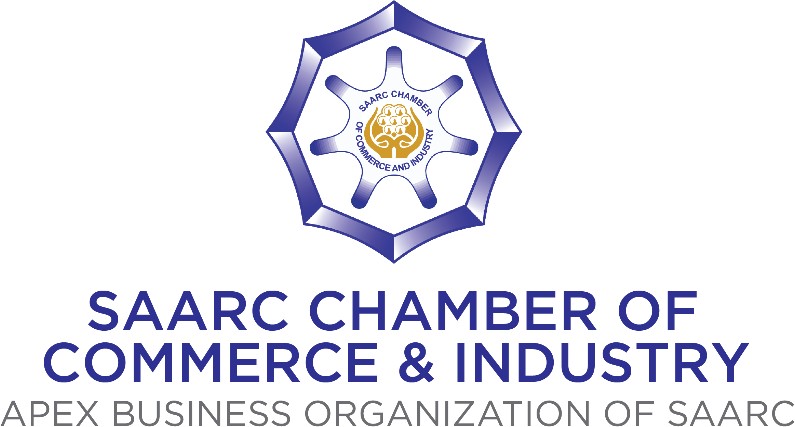 SAARC STATISTICAL YEAR BOOK 2016/2017FOREWORDThe South Asian Association for Regional Cooperation (SAARC) is a Regional Cooperation among the eight nations of South Asia, Afghanistan, Bangladesh, Bhutan, India, Maldives, Nepal, Pakistan and Sri Lanka, which came into force on December 8, 1985 with an objective to eradicate wide spread poverty, promote regional cooperation, enhance connectivity and to increase intra-regional trade among the South Asian States. Today SAARC region is considered as one of the fastest-growing regions in the world, with average gross domestic product GDP growth projected to be 8 percent by 2020The Second edition of SAARC Statistical year book has become one of the organization most established publications. Since the launch of the first edition in 2016 it has provided valuable data and information for those interested in the social and economic progress of South Asian region.The objective of the SAARC Statistical year book is to provide accurate, reliable and timely historical annual data on South Asia in the following fields: Population, education, health, employment, macroeconomic performance, trade in goods and services, foreign direct investment, Tourism, agriculture, manufacturing as well as other indicators and sectors.The data covers the period of 2008- 2017 for all eight SAARC Member States – Afghanistan, Bangladesh, Bhutan, India, Maldives, Nepal, Pakistan and Sri Lanka The Data was collected from World Bank, ITC/ Trade map, UN COMTRADE, World integrated trade solutions (WITS) and UNDP. The data is calculated and compiled by the Research & Development Department of SAARC CCI.Table of ContentsCHAPTER - 1POPULATIONPopulation Growth Annual (%)Graph Population Density of SAARC Countries, 2008-2017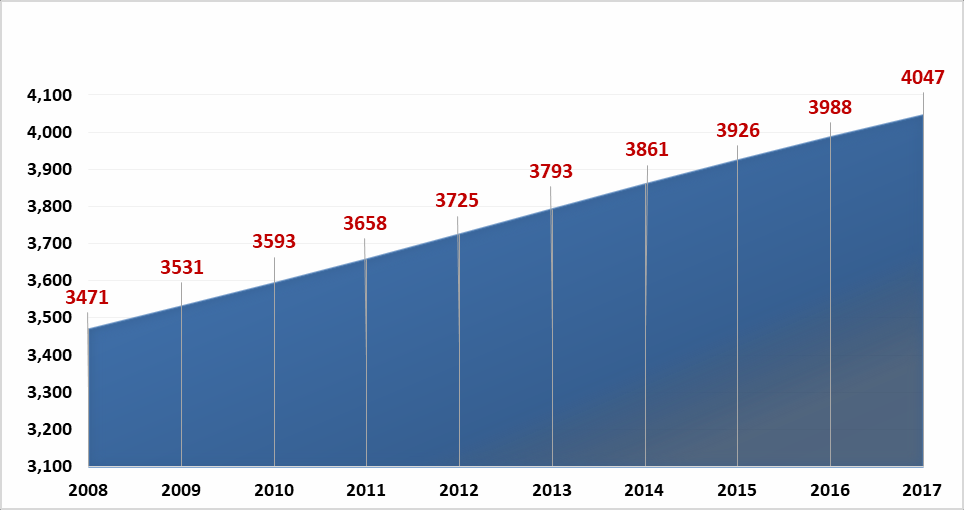 Population, female (% of total Population)Population, Male (% of total Population)South Asia Rural population (% of total population)South Asia Urban population (% of total population)Table: SAARC Population by Age-Group – 2017Graph: SAARC Population by Age-Group – 2017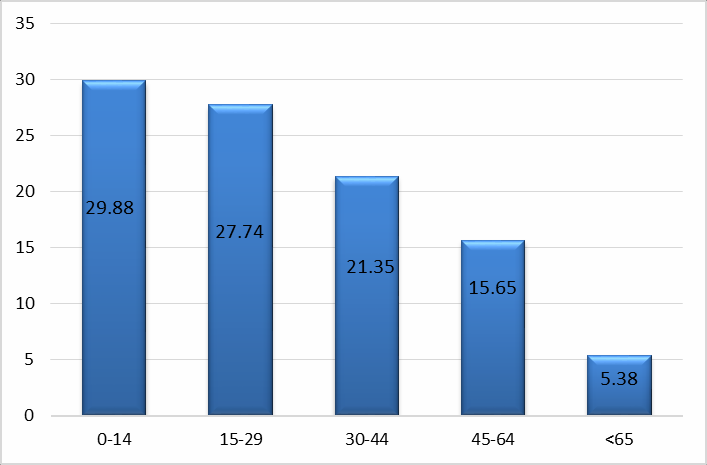 CHAPTER -2HEALTH	AND	EDUCATIONFertility rate, total (births per woman)Life expectancy at birth, female (years)Mortality rate, adult, female (per 1,000 female adults)Mortality rate, infant (per 1,000 live births)Mortality rate, under-5 (per 1,000 live births)Children out of school, primarySchool enrollment, preprimary (% gross)School enrollment, secondary (% gross)Human Development IndexCHAPTER - 3ENVIRONMENTAccess to electricity, urban (% of urban population)Electricity production from hydroelectric sources (% of total)Electricity production from natural gas sources (% of total)Electricity production from oil, gas and coal sources (% of total)Electricity production from renewable sources, excluding hydroelectric (% of total)Land area (sq. km)Arable land (% of land area)Agricultural land (% of land area)Forest area (% of land area)Land Area and Land useCHAPTER – 4INFRASTRUCTUREFixed telephone subscriptions (Thousands)Mobile cellular subscriptions (Thousands)Mobile cellular subscriptions (per 100 people)CHAPTER - 5PUBLIC SECTOREmployment in agriculture, male (% of male employment) (modeled ILO estimate)Employment in industry (% of total employment) (modeled ILO estimate)Employment in industry, male (% of male employment) (modeled ILO estimate)Employment in services, male (% of male employment) (modeled ILO estimate)Unemployment, female (% of female labor force) (modeled ILO estimate)Labor force, female (% of total labor force)Unemployment, total (% of total labor force) (modeled ILO estimate)Unemployment, female (% of female labor force) (modeled ILO estimate)CHAPTER - 6PRIVATE	SECTOR	AND TRADEAgricultural raw materials imports (% of merchandise imports)Commercial service imports (current US$ Millions)Food imports (% of merchandise imports)Fuel imports (% of merchandise imports)Merchandise imports (current US$ Billion)Manufactures imports (% of merchandise imports)Cost of business start-up procedures (% of GNI per capita)CHAPTER - 7COST TO TRADECost to import (US$ per container)Cost to export (US$ per container)Documents to export (number)Documents to import (number)Logistics performance index: Competence and quality of logistics services (1=low to 5=high)Logistics performance index: Efficiency of customs clearance process (1=low to 5=high)Logistics performance index: Frequency with which shipments reach consignee within scheduled or expected time (1=low to 5=high)Logistics performance index: Overall (1=low to 5=high)Logistics performance index: Quality of trade and transport-related infrastructure (1=low to 5=high)Time to export (days)Time to import (days)CHAPTER - 8TRADE INDEXExport value index (2000 = 100)Import volume index (2000 = 100)Import unit value index (2000 = 100)CHAPTER - 9TOURISMInternational tourism, number of arrivalsInternational tourism, number of departuresInternational tourism, receipts (current US$ Million)CHAPTER – 10MACRO-ECONOMYGDP growth (annual %)GDP per capita growth (annual %)Agriculture, forestry, and fishing, value added (% of GDP)Industry (including construction), value added (current US$, Billion)Industry (including construction), value added (annual % growth)Manufacturing, value added (% of GDP)Services, value added (current US$)Services, value added (annual % growth)Graph Composition of GDP by Sectors 2017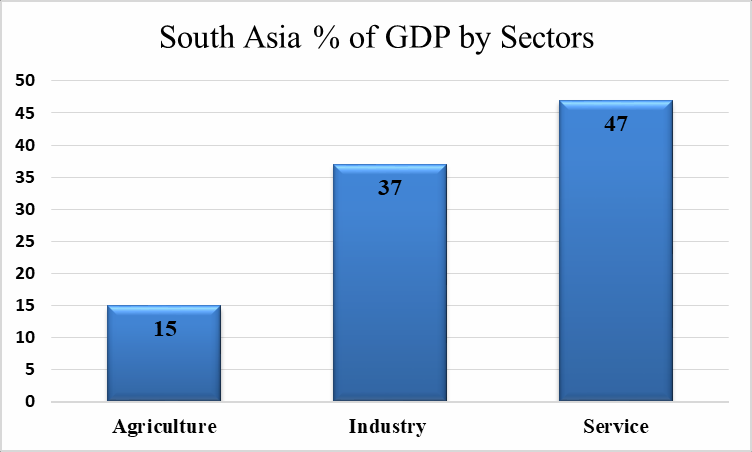 Foreign direct investment, net outflows (% of GDP)GNI growth (annual %)Goods imports (Bop, current US$ Billion)Exports of goods and services (% of GDP)Exports of goods and services (annual % growth)Imports of goods and services (current US$, Billion)Imports of goods and services (annual % growth)Graph South Asia Total Trade (US$ Billion) 2017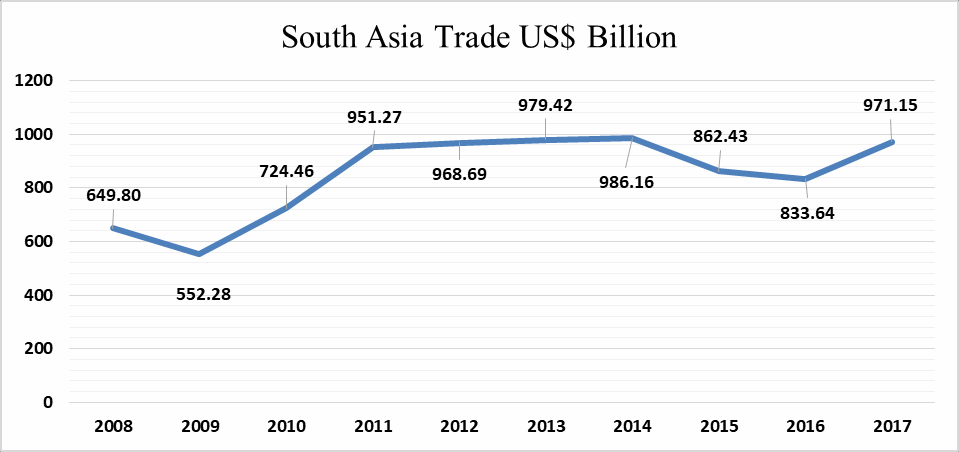 South Asia Trade (% of GDP)Merchandise trade (% of GDP)Total reserves (US$ Billion)Graph South Asia Volume of Trade % of GDP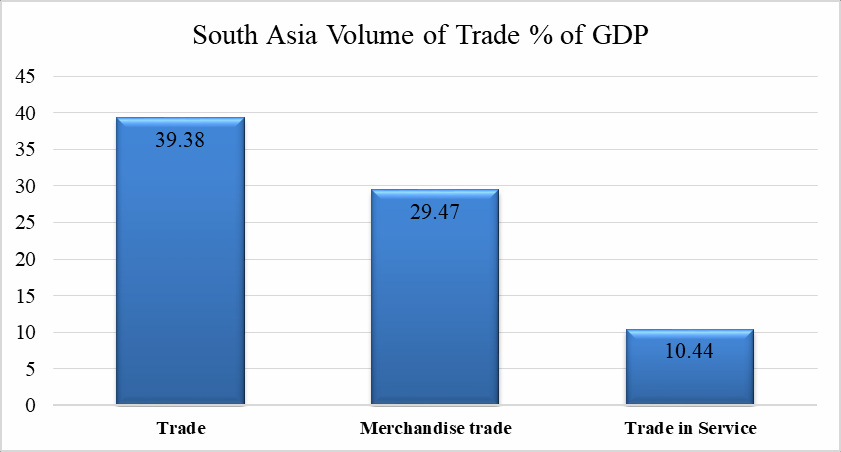 Gross capital formation (US$ Billion)Gross capital formation (% of GDP)Gross capital formation (annual % growth)Gross savings (current US$, Billion)Gross savings (% of GDP)GDP deflator (base year varies by country)Consumer price index (2010 = 100)Inflation, GDP deflator (annual %)CHAPTER - 11TRADE IN GOODSSouth Asia- Intra-regional Trade (US$ Million) 2017INTRA-SAARC COUNTRY AND REGIONAL TRADEAfghanistan Imports from SAARC and Other Regions (Unit USD thousand)Afghanistan Exports to SAARC and Other Regions (Unit USD thousand)Afghanistan top 10 Import Destinations (Unit USD thousand)Afghanistan Products Imported from SAARC Region (Unit USD thousand)Bangladesh Imports from SAARC and Other Regions (Unit USD thousand)Bhutan Exports to SAARC and Other Regions (Units USD Thousand)India Imports from SAARC and Other Regions (Unit USD Thousand)India Top Ten Export Destinations (Unit USD thousand)Maldives Exports to SAARC and Other Regions (Unit USD Thousand)Maldives Top 10 Import destinations (units USD thousand)Nepal Imports from SAARC and Other regions (unit USD thousand)Nepal top 10 Imports Destinations (Unit USD thousand)Pakistan Exports to SAARC and other Regions (Unit USD thousand)Pakistan Top 10 Exports Destinations Unit USD ThousandPakistan Products Exported to SAARC Region (top 10 Products) Unit USD Thousand)Sri Lanka Exports to SAARC and other Regions (unit USD thousand)Sri Lanka Imports from SAARC and other Regions (unit USD thousand)Sri Lanka top 10 Exports Destinations (Unit USD Thousand)Sri Lanka top 10 Import Destinations (Unit USD Thousand)Sri Lankan Products Imported from SAARC (top 10 Products) Unit USD thousandSri Lankan Products Exported to SAARC Region (top 10 products) Units USD thousandSouth Asia Trade with Major Trading BlocsGraph South Asia Trade with Major Trading Blocs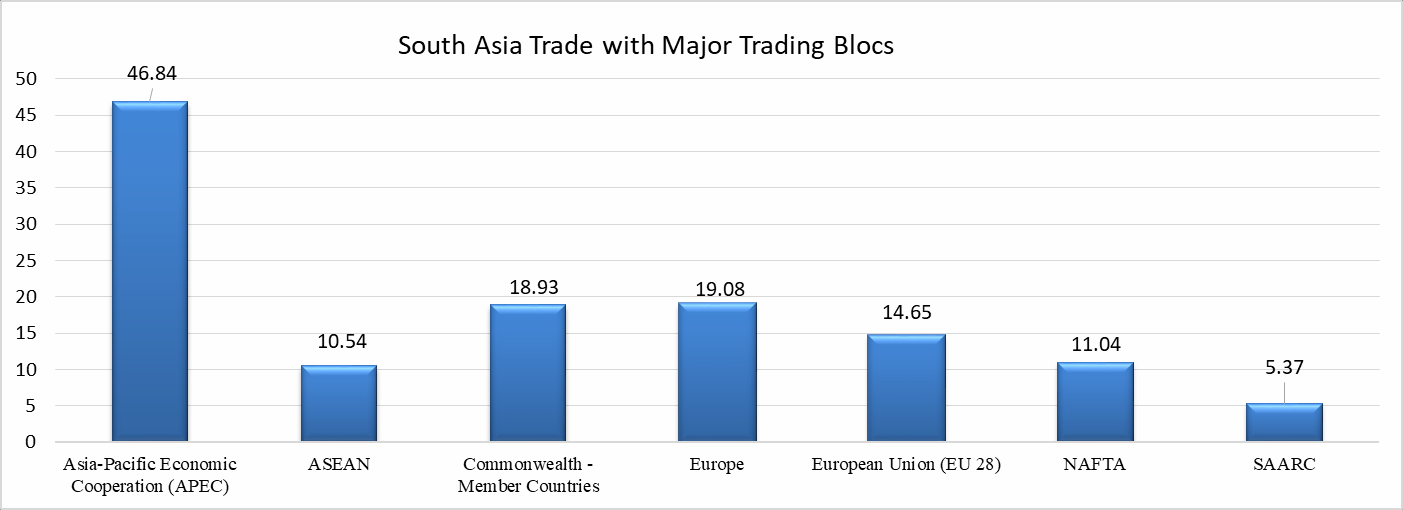 South Asia Trade with Major Trading EconomiesGraph Percentage of South Asia Trade with Major Trading Economies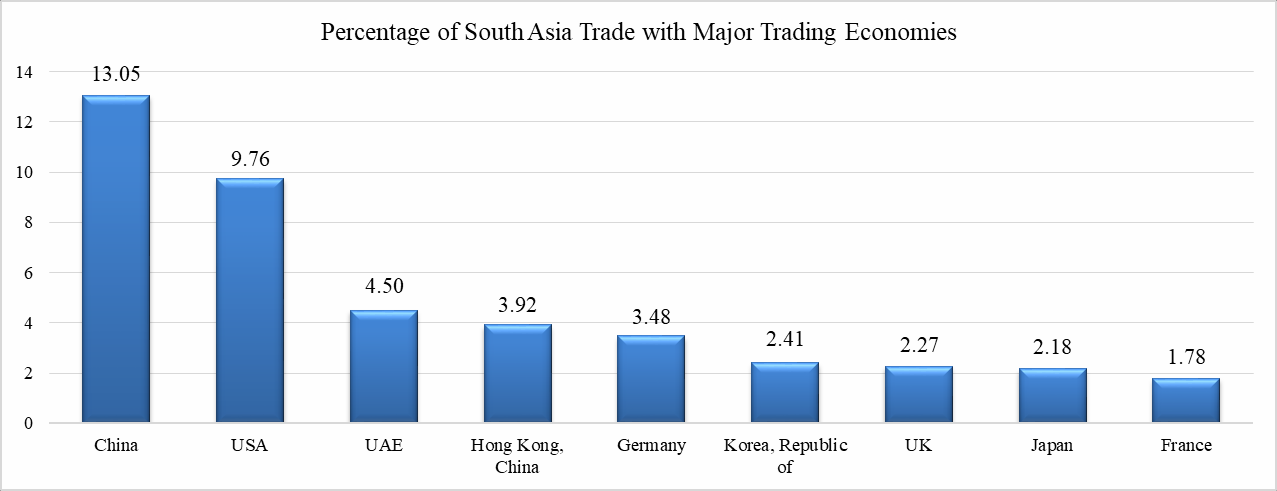 Intra-Regional Trade in South Asia vis- a- vis other Regions (% of their World Trade)70	64.6	63.1	63Intra-regional Trade as % of World Trade\	60.6859.8558.44	59.13	59.97	60.12	60.71	60.3860	)	>	>5040.9	39.9	39.3	39.92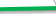 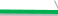 4039.6840.04	40.76	41.46	40.67	40.37	40.2730	25.4	24.7	24.65	24.04	24.30	24.21	24.06	23.43	23.01	22.68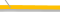 2010	2.30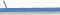 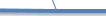 4.2	4	4.5	4.3	4.3	4.5	5.1	5.4	5.3	5.372007	2008	2009	2010	2011	2012	2013	2014	2015	2016	2017-	ASEAN   -	EU   -	N AFTA  -	SAARCCountry2008200920102011201220132014201520162017South Asia1584.361607.661630.811653.801676.621699.311721.851744.201766.391788.39Afghanistan27.2928.0028.8029.7130.7031.7332.7633.7434.6635.53Bangladesh148.81150.45152.15153.91155.73157.57159.41161.20162.95164.67Bhutan0.700.710.730.740.750.760.780.790.800.81India1197.151214.271230.981247.241263.071278.561293.861309.051324.171339.18Maldives0.350.350.360.380.390.400.410.420.430.44Nepal26.4826.7427.0227.3327.6527.9928.3228.6628.9829.30Pakistan163.64167.05170.56174.18177.91181.71185.55189.38193.20197.02Sri Lanka19.9520.0820.2020.3220.4320.5920.7720.9721.2021.44Country2008200920102011201220132014201520162017South Asia1.511.471.441.411.381.351.331.301.271.25Afghanistan2.512.572.813.103.273.323.182.942.692.49Bangladesh1.131.101.121.151.171.181.161.121.081.05Bhutan2.021.911.831.751.671.581.491.401.311.23India1.471.421.371.311.261.221.191.171.151.13Maldives2.642.702.782.872.912.862.692.462.211.98Nepal0.991.001.051.121.171.211.201.171.131.11Pakistan2.042.062.082.102.122.112.092.052.001.95Sri Lanka0.680.650.610.580.540.780.900.931.121.13CountryTotal Area Sq. Km2008200920102011201220132014201520162017RankAfghanistan65286041.8142.8944.1245.5147.0248.6050.1851.6753.0854.427Bangladesh1476301143.171155.831168.851182.391196.341210.501224.591238.391251.841265.042Bhutan3839418.3918.7419.0919.4319.7520.0720.3720.6620.9321.198India3287259402.65408.41414.03419.49424.82430.03435.18440.29445.37450.423Maldives3001150.181181.671215.041250.441287.341324.661360.821394.681425.851454.431Nepal147180184.69186.54188.51190.63192.88195.22197.58199.90202.18204.436Pakistan796100212.28216.70221.25225.96230.79235.72240.69245.67250.63255.575Sri Lanka65610318.06320.13322.09323.95325.71328.26331.22334.33338.11341.964South Asia51353333471.233530.923592.983657.793724.653793.073860.643925.593987.994047.46Countries2008200920102011201220132014201520162017South Asia766.48777.94789.31800.60811.79822.93833.98844.96855.86866.68Afghanistan13.2413.6114.0114.4414.9115.4015.8816.3516.7917.22Bangladesh73.3574.2875.2176.1477.0878.0278.9579.8680.7581.63Bhutan0.330.340.340.350.350.360.360.370.370.38India576.31584.49592.51600.36608.04615.59623.06630.49637.88645.22Maldives0.160.160.160.170.170.170.180.180.190.19Nepal13.4713.6613.8414.0314.2114.4014.5814.7514.9215.08Pakistan79.4381.1382.8784.6686.4988.3590.2292.0993.9695.82Sri Lanka10.1910.2810.3710.4510.5310.6310.7510.8711.0011.14Countries2008200920102011201220132014201520162017South Asia48.3848.3948.4048.4148.4248.4348.4448.4448.4548.46Afghanistan48.5148.5948.6248.6248.5848.5348.4848.4548.4548.47Bangladesh49.2949.3749.4349.4749.5049.5149.5349.5449.5649.57Bhutan47.1147.0647.0146.9546.9146.8746.8546.8646.8846.93India48.1448.1348.1348.1348.1448.1548.1648.1648.1748.18Maldives46.0545.6445.2344.8144.4044.0243.6943.4443.2643.14Nepal50.8851.0751.2251.3351.4051.4551.4751.4851.4851.46Pakistan48.5448.5748.5948.6048.6248.6248.6348.6348.6348.63Sri Lanka51.0951.2251.3451.4551.5651.6651.7551.8351.8951.94Countries2008200920102011201220132014201520162017South Asia817.88829.72841.49853.20864.82876.38887.86899.24910.53921.71Afghanistan14.0514.4014.8015.2615.7816.3316.8817.3917.8618.31Bangladesh75.4576.1876.9477.7778.6579.5580.4681.3482.2083.04Bhutan0.370.380.390.390.400.410.410.420.420.43India620.84629.78638.47646.88655.03662.97670.80678.56686.29693.96Maldives0.190.190.200.210.210.220.230.240.240.25Nepal13.0013.0813.1813.3013.4413.5913.7413.9014.0614.23Pakistan84.2185.9287.6989.5291.4293.3695.3297.2999.24101.20Sri Lanka9.769.799.839.869.899.9510.0210.1010.2010.31Countries2008200920102011201220132014201520162017South Asia51.6251.6151.6051.5951.5851.5751.5651.5651.5551.54Afghanistan51.4951.4151.3851.3851.4251.4751.5251.5551.5551.53Bangladesh50.7150.6350.5750.5350.5050.4950.4750.4650.4450.43Bhutan52.8952.9452.9953.0553.0953.1353.1553.1453.1253.07India51.8651.8751.8751.8751.8651.8551.8451.8451.8351.82Maldives53.9554.3654.7755.1955.6055.9856.3156.5656.7456.86Nepal49.1248.9348.7848.6748.6048.5548.5348.5248.5248.54Pakistan51.4651.4351.4151.4051.3851.3851.3751.3751.3751.37Sri Lanka48.9148.7848.6648.5548.4448.3448.2548.1748.1148.06Country2008200920102011201220132014201520162017Afghanistan20.9321.4221.9722.5923.2824.0024.7025.3725.9926.56Bangladesh105.70105.76105.80105.85105.91105.95105.95105.90105.78105.62Bhutan0.470.470.470.480.480.480.480.480.480.48India835.06842.86850.24857.15863.51869.38874.86879.99884.78889.22Maldives0.220.230.230.240.240.250.250.260.260.26Nepal22.2122.3522.4922.6522.8223.0023.1723.3423.4923.64Pakistan107.04108.93110.87112.87114.92117.00119.09121.15123.20125.22Sri Lanka16.3016.4116.5216.6216.7116.8416.9917.1417.3217.50Country2008200920102011201220132014201520162017Afghanistan76.6876.4776.2676.0575.8475.6375.4175.2074.9874.75Bangladesh71.0370.2969.5468.7868.0167.2466.4765.6964.9264.14Bhutan66.7665.9965.2164.4263.6362.8562.0861.3260.5759.83India69.7569.4169.0768.7268.3768.0067.6267.2266.8266.40Maldives64.3963.9863.5763.1562.7362.3261.8961.4761.0560.62Nepal83.9083.5783.2382.8982.5482.1981.8281.4481.0680.66Pakistan65.4165.2165.0064.8064.5964.3964.1863.9763.7763.56Sri Lanka81.7481.7681.7781.7981.8081.8081.7881.7481.6981.62Country2008200920102011201220132014201520162017Afghanistan6.366.596.847.117.427.738.058.378.678.97Bangladesh43.1144.7046.3548.0649.8251.6253.4655.3057.1759.05Bhutan0.230.240.250.260.270.280.290.300.310.32India362.09371.41380.74390.09399.56409.18419.00429.07439.39449.96Maldives0.120.130.130.140.140.150.160.160.170.17Nepal4.264.394.534.684.834.995.155.325.495.67Pakistan56.6058.1259.6961.3262.9964.7166.4668.2370.0171.80Sri Lanka3.643.663.683.703.723.753.783.833.883.94Country2008200920102011201220132014201520162017Afghanistan23.3223.5323.7423.9524.1624.3724.5924.825.0225.25Bangladesh28.9729.7130.4631.2331.9932.7633.5434.3135.0835.86Bhutan33.2434.0134.7935.5936.3737.1537.9238.6839.4340.17India30.2530.5930.9331.2831.633232.3832.7833.1833.6Maldives35.6136.0236.4336.8537.2737.6938.1138.5338.9539.38Nepal16.1116.4316.7717.1117.4617.8218.1818.5618.9419.34Pakistan34.5934.793535.235.4135.6135.8236.0336.2336.44Sri Lanka18.2618.2418.2318.2118.218.218.2218.2618.3118.38CountriesPopulation ( Millions)Population ( Millions)Population ( Millions)Population ( Millions)Population ( Millions)Population ( Millions)Population (%)Population (%)Population (%)Population (%)Population (%)Population (%)Countries0-1415-2930-4445-64<65Total0-1415-2930-4445-64<65TotalAfghanistan15.3610.315.603.340.9235.5343.2429.0215.769.392.58100Bangladesh46.7246.2536.7826.538.40164.6728.3728.0822.3416.115.10100Bhutan0.210.240.200.120.040.8126.5529.1424.3415.094.88100India372.06359.19287.97239.7680.201339.1827.7826.8221.5017.905.99100Maldives0.100.130.120.070.020.4423.4129.4727.8015.214.12100Nepal9.058.655.514.391.7029.3130.8929.5218.8114.975.81100Pakistan68.5255.4137.5326.708.86197.0234.7828.1219.0513.554.49100Sri Lanka5.154.664.554.932.1621.4424.0121.7321.2022.9810.07100South Asia517.18484.83378.26305.83102.291788.3929.8827.7421.3515.655.38100Countries20082009201020112012201320142015Afghanistan10.269.828.578.567.908.819.6510.30Bangladesh2.492.562.682.782.752.652.662.64Bhutan3.183.463.183.013.183.343.173.49India3.513.493.273.253.333.753.633.89Maldives11.5710.649.3210.168.4410.9813.0411.50Nepal4.354.454.975.085.175.685.826.15Pakistan3.042.622.602.362.362.602.722.69Sri Lanka3.553.702.972.952.612.772.832.97Countries200820092010201120122013201420152016Afghanistan6.256.045.825.605.385.174.984.804.64Bangladesh2.452.382.332.282.242.202.172.132.10Bhutan2.552.462.382.312.242.182.132.092.05India2.752.672.602.532.482.432.382.352.33Maldives2.242.242.232.222.212.192.172.132.09Nepal2.872.742.612.492.382.292.222.162.12Pakistan3.943.903.863.803.743.683.623.553.48Sri Lanka2.262.232.202.172.142.112.082.062.05Countries200820092010201120122013201420152016Afghanistan60.2460.7561.2361.6762.0962.4962.9063.2963.67Bangladesh69.3169.7670.2070.6371.0471.4371.8072.1672.49Bhutan66.7967.3267.7968.2368.6469.0469.4369.8270.20India65.8066.2266.6367.0167.3867.7168.0268.3068.56Maldives75.6575.9276.1176.2676.4076.5776.7877.0477.34Nepal67.0467.4867.9168.3368.7369.1369.5169.8970.25Pakistan64.5764.8565.1365.4265.6965.9366.1466.3266.48Sri Lanka74.2174.2774.3574.4674.5974.7474.9175.0975.28Countries200820092010201120122013201420152016Afghanistan61.4962.0062.4862.9263.3563.7864.2064.6165.02Bangladesh70.3670.9471.5272.0972.6273.1073.5573.9474.29Bhutan66.9667.4767.9368.3668.7869.1969.6170.0370.46India66.8367.3467.8468.3368.7869.2069.5669.8870.17Maldives76.9077.0977.2377.3677.5177.6977.9178.1878.48Nepal68.4168.9069.3769.8370.2670.6971.1071.4971.88Pakistan65.5365.8166.0966.3866.6566.9067.1367.3367.52Sri Lanka77.8377.8377.8677.9378.0278.1378.2778.4478.61200820092010201120122013201420152016Afghanistan59.0959.5960.0560.4860.8961.2961.6762.0562.41Bangladesh68.3668.7069.0269.3469.6669.9770.2870.5970.89Bhutan66.6067.1467.6368.0768.4868.8769.2469.5969.93India64.8465.1865.5065.8066.0866.3566.6166.8667.09Maldives74.6274.9275.1375.3075.4675.6375.8576.1176.41Nepal65.7066.1266.5266.9067.2767.6367.9868.3268.66Pakistan63.6963.9764.2564.5364.7965.0265.2265.3865.51Sri Lanka70.7570.8370.9371.0671.2071.3571.5271.7171.91200820092010201120122013201420152016Afghanistan238.35233.66228.97224.28219.59215.31211.03206.75202.47Bangladesh128.84126.11123.37120.64117.90115.09112.28109.47106.65Bhutan237.61234.38231.15227.92224.69219.58214.47209.35204.24India167.03162.48157.93153.38148.83146.30143.78141.25138.73Maldives65.6064.5363.4762.4061.3359.7358.1356.5254.92Nepal166.90161.93156.96151.98147.01142.64138.27133.89129.52Pakistan159.50156.10152.71149.32145.92144.53143.13141.74140.35Sri Lanka80.0679.4278.7878.1477.4976.3575.2074.0572.91Countries200820092010201120122013201420152016Afghanistan281.26276.28271.30266.32261.34257.14252.93248.72244.52Bangladesh162.28160.85159.42157.99156.56154.39152.21150.04147.87Bhutan231.46227.50223.53219.57215.61212.62209.64206.65203.67India228.80227.03225.26223.49221.72219.36217.00214.64212.28Maldives90.7089.8689.0288.1887.3484.9682.5880.2077.82Nepal206.61202.02197.42192.83188.24183.93179.62175.32171.01Pakistan190.69188.16185.63183.09180.56179.89179.22178.54177.87Sri Lanka199.01200.54202.08203.61205.14202.77200.40198.03195.66Countries2008200920102011201220132014201520162017Afghanistan70.668.165.663.260.958.756.754.953.251.5Bangladesh43.341.138.936.93533.231.529.828.326.9Bhutan38.136.134.232.531.129.828.627.626.525.6India49.547.445.343.241.139.137.235.333.632Maldives13.712.411.210.29.38.687.57.16.8Nepal41.139.337.535.834.232.631.229.928.827.8Pakistan75.674.272.871.369.768.166.464.662.961.2Sri Lanka10.610.2109.69.38.98.58.27.87.5Countries2008200920102011201220132014201520162017Afghanistan50.949.548.146.745.34442.741.540.339.2Bangladesh30.528.927.425.924.423.121.920.719.518.4Bhutan24.323.422.521.620.82019.118.317.616.9India34.433.23230.829.628.427.226.12524Maldives9.28.37.56.86.25.75.354.74.5Nepal29.928.827.626.525.524.523.522.621.620.7Pakistan5150.850.65049.248.447.346.345.244.2Sri Lanka7.16.76.46.36.56.56.46.36.15.8Countries2008200920102011201220132014201520162017Afghanistan97.993.99086.282.679.27673.170.467.9Bangladesh55.652.349.246.343.64138.636.434.332.4Bhutan48.145.142.540.138.136.434.833.43230.8India64.761.658.455.352.449.546.744.141.639.4Maldives1614.413.111.910.8109.38.88.37.9Nepal52.349.747.144.842.440.338.336.63533.7Pakistan94.892.890.888.886.684.381.979.577.174.9Sri Lanka12.311.911.611.210.810.4109.59.18.82008200920102011201220132014201520162017Afghanistan79355767607402071211685706611263937620326033358744Bangladesh14339513427612586111814411100110442198293925258719782240Bhutan577543511482457435416399383369India13307191260437118958811207701055567994702938862888116842322802004Maldives92868075706662595552Nepal26991251142334321745202841903817981171091640815808Pakistan365700366964367526366663363811359496353950346805338852330479Sri Lanka3835368635383370318930032824265725082376Countries2008200920102011201220132014201520162017Afghanistan....................Bangladesh12331221080983841508..............Bhutan216541669314323133981152412840..1560617305..India376782554808514808268537605438254452897747........Maldives18621563..........1464753..Nepal......5304913939..185343103664101859159211Pakistan560488253121745028161561355557561976121057568232756686584901479..Sri Lanka7453111276185544838758141361804472761606815984..Countries2008200920102011201220132014201520162017Afghanistan....................Bangladesh92.5808793.4997494.93205..............Bhutan79.5980784.0787186.1741886.9410188.6925487.35723..84.6194882.99547..India97.0012895.6590496.206695.7699996.9977197.73003........Maldives95.6684696.24197..........96.4886698.25383..Nepal......98.4452899.58539..94.3259896.7733896.7666294.83624Pakistan71.6667773.0582974.4219571.4948371.058669.8146572.7321873.6060677.77686..Sri Lanka95.549493.3786395.0434495.1799395.3500896.481497.3077399.0812199.0801..2008200920102011201220132014201520162017Afghanistan....................Bangladesh..10.817612.6439224.69225..31.71403..31.231434.26968..Bhutan1.011251.257452.289075.254428.8686213.0557616.6360920.2105424.66678..India8.507717.543317.201147.693217.883539.6053111.7401312.2494212.91569..Maldives..............107.591999.08318..Nepal60.2094665.7659371.6185178.295582.8365984.2041785.4745485.1670784.0602485.93906Pakistan87.255683.24054....77.99777.7064170.0250372.1083372.03924..Sri Lanka..82.1460589.9792290.637694.5632894.9585393.5824193.0397694.17356..2008200920102011201220132014201520162017Afghanistan103.400699.16368102.163899.37152105.095105.9839107.3679107.2254..104.6107Bangladesh96.274399.45609102.3042111.4603..120.2296..120.0085118.5735..Bhutan99.96514103.8103106.5379108.3697108.4973102.7206100.221897.8564294.97578..India110.8798109.5907109.1993108.3826109.7727110.5747107.8624108.4952114.5253..Maldives109.5261107.3841..........101.0504101.5094..Nepal125.824137.218142.1156145.1281142.2658138.0728134.7545134.9411135.3848134.1206Pakistan91.8804793.6644895.4127791.6600491.1007689.5059793.2463892.4091597.70962..Sri Lanka97.4203395.0826499.7064199.73306100.0736100.6163101.2433101.6765101.8973..2008200920102011201220132014201520162017Afghanistan39.2865145.6457151.9816953.249755.1750955.0986754.0150153.93027..55.11091Bangladesh44.7984948.4464850.0272250.7813553.4472858.21277..63.4152568.98097..Bhutan54.3400759.3945363.6136366.9461171.0329474.6758981.5959382.9149783.97639..India60.5655459.806363.3053466.4348569.1834468.9115874.2842173.9789975.17671..Maldives....................Nepal51.7976752.7958.8267261.2396364.7428165.9864566.8816567.1409269.4974471.20947Pakistan35.0844735.1753835.7569336.6136438.1780939.7106941.5108844.3866146.10918..Sri Lanka....96.9329599.1125999.6267899.69372....97.69565..200820092010201120122013201420152016Afghanistan..6.0536..5.38479....13.02842....Bangladesh11.0191713.08469..15.618715.49132..15.43486..20.30938Bhutan7.9467.530568.408299.9833410.7158412.05359......India..18.7741620.616725.49672..24.6437325.7440427.0040126.901Maldives9.51717..........9.9499....Nepal14.1184314.1432517.9343717.83654..18.60223..14.7823611.3959Pakistan6.050377.48671..9.0023310.1453410.4707910.0409210.5655910.38614Sri Lanka....11.6893411.2477413.1592114.8202516.8180115.561414.75206Countries2008200920102011201220132014201520162017RankAfghanistan0.4370.4530.4630.4710.4820.4870.4910.4930.4940.4988Bangladesh0.5230.5350.5450.5570.5670.5750.5830.5920.5970.6085Bhutan0.5430.5540.5660.5750.5850.5890.5990.6030.6090.6124India0.5640.570.5810.5910.60.6070.6180.6270.6360.643Maldives0.660.660.6710.6820.6880.6960.7050.710.7120.7172Nepal0.5020.5140.5290.5350.5480.5540.560.5660.5690.5746Pakistan0.5150.5220.5260.530.5350.5380.5480.5510.560.5627Sri Lanka0.7380.740.7450.7510.7570.7590.7630.7660.7680.771Countries200820092010201120122013201420152016Afghanistan42.4044.8542.7043.2269.1067.2689.5071.5084.14Bangladesh51.2553.6355.2659.6060.8861.5062.4068.2075.92Bhutan70.0174.4673.2883.4191.5092.4096.9198.42100.00India71.5575.0076.3067.6079.9079.6081.2488.0084.53Maldives94.6899.9097.1298.2599.1699.71100.0099.99100.00Nepal58.9962.9866.9976.3075.0679.1084.9087.2190.70Pakistan86.7990.7389.8191.3792.9093.6096.0293.5099.15Sri Lanka82.1783.8185.3087.7688.8190.2092.1993.8995.59Countries200820092010201120122013201420152016Afghanistan89.9085.3582.8086.5795.0092.5898.7092.5098.04Bangladesh84.8185.8890.1090.2089.1788.0090.7092.5194.01Bhutan98.4998.8199.3199.4599.6099.8999.97100.00100.00India93.3196.1094.0092.9096.1096.4897.1497.5098.45Maldives99.3199.9099.6599.8199.9299.98100.00100.00100.00Nepal90.9791.8792.7997.0094.6595.5997.7097.4794.50Pakistan97.4797.7397.9898.0898.5399.8099.1098.7099.67Sri Lanka94.1695.0195.6096.8397.6298.0099.1999.69100.00200820092010201120122013201420152016Afghanistan32.5031.8532.4033.3863.8058.4287.8064.2078.96Bangladesh37.5740.0042.4949.3047.5754.2051.4055.5368.85Bhutan55.8461.9262.4374.5587.3087.9895.0497.43100.00India62.1166.0065.7055.8072.7071.6673.6383.2077.63Maldives91.8999.8095.4397.1798.6199.51100.0099.99100.00Nepal52.8357.2861.7872.9070.9075.5281.7084.8785.20Pakistan80.8387.1085.1087.9089.5390.5094.1090.3798.81Sri Lanka79.4881.2984.1086.1586.8388.8090.6292.5994.59Countries20082009201020112012201320142015Afghanistan--------Bangladesh2.781.121.791.971.601.681.050.96Bhutan................India13.7712.3312.5713.3611.0912.3911.089.98Maldives................Nepal99.6899.5899.9199.9499.4799.7299.7999.80Pakistan30.3329.4633.7029.9931.0630.6230.3530.67Sri Lanka41.2738.8652.1639.6227.6657.5436.5345.28Countries2008200920102011201220132014Afghanistan..............Bangladesh0.000.000.000.000.000.000.00Bhutan..............India1.762.032.683.002.932.872.80Maldives..............Nepal0.000.000.000.000.000.000.00Pakistan1.773.033.625.544.744.894.83Sri Lanka0.000.000.000.000.000.000.00Countries20082009201020112012201320142015Afghanistan................Bangladesh89.8191.6292.7086.6684.1483.1582.0180.70Bhutan................India10.2412.6611.5710.637.615.244.644.92Maldives................Nepal0.000.000.000.000.000.000.000.00Pakistan32.3929.4527.4229.0828.2125.6326.5025.73Sri Lanka0.000.000.000.000.000.000.000.00Countries20082009201020112012201320142015Afghanistan................Bangladesh4.204.333.629.4912.3412.6014.7016.38Bhutan................India3.012.652.492.252.041.961.771.66Maldives................Nepal0.320.420.090.060.530.280.030.00Pakistan35.3937.9435.1635.2935.9338.3336.8437.22Sri Lanka58.4660.7046.8850.2558.9627.9035.1017.82Countries2008200920102011201220132014Afghanistan..............Bangladesh97.2298.8898.2198.0398.4098.0598.68Bhutan..............India81.7082.2881.2479.6381.2980.2281.73Maldives..............Nepal0.320.420.090.060.530.280.03Pakistan67.9167.5062.6764.4764.2064.1064.94Sri Lanka58.4660.7046.8859.1570.7640.1260.80Countries20082009201020112012201320142015Afghanistan................Bangladesh00000140000000149000000158000000Bhutan................India2325900000030514000000340650000004249500000052150000000590790000006693100000074143000000Maldives................Nepal00000070000007000000Pakistan00000397000000802000000840000000Sri Lanka2700000043000000103000000143000000188000000281000000333000000421000000Countries20082009201020112012201320142015Afghanistan................Bangladesh0.000.000.000.000.000.260.270.27Bhutan................India2.743.333.483.954.644.965.175.36Maldives................Nepal0.000.000.000.000.000.000.180.20Pakistan0.000.000.000.000.000.380.750.76Sri Lanka0.270.430.951.231.582.342.673.19Country2008200920102011201220132014201520162017Afghanistan652860652860652860652860652860652860652860652860652860652860Bangladesh148460148460148460148460148460148460147630147630147630147630Bhutan38394383943839438394383943839438394383943839438394India3287260328726032872603287260328726032872603287259328725932872593287259Maldives300300300300300300300300300300Nepal147180147180147180147180147180147180147180147180147180147180Pakistan796100796100796100796100796100796100796100796100796100796100Sri Lanka65610656106561065610656106561065610656106561065610Country2008200920102011201220132014201520162017Afghanistan652860652860652860652860652860652860652860652860652860652860Bangladesh130170130170130170130170130170130170130170130170130170130170Bhutan38117381173811738117381173811738117381173811738117India2973190297319029731902973190297319029731902973190297319029731902973190Maldives300300300300300300300300300300Nepal143350143350143350143350143350143350143350143350143350143350Pakistan770880770880770880770880770880770880770880770880770880770880Sri Lanka62710627106271062710627106271062710627106271062710Countries20082009201020112012201320142015Afghanistan77940007793000779300077910007790000778500077710007765000Bangladesh78030007796000779100076780007670000767800076690007764210Bhutan100000100000100600100200100200100200100200100200India157995000157924000157009000156979000156546000156442000156463000156463000Maldives40004000390039003900390039003900Nepal22200002200000218000021627002118000211400021137002113700Pakistan2946000029420000293900003010000030240000304700003044000030440000Sri Lanka12000001100000120000013000001250000130000013000001300000Countries20082009201020112012201320142015Afghanistan11.9411.9411.9411.9311.9311.9211.9011.89Bangladesh59.9459.8959.8558.9858.9258.9858.9259.65Bhutan2.622.622.642.632.632.632.632.63India53.1453.1252.8152.8052.6552.6252.6252.62Maldives13.3313.3313.0013.0013.0013.0013.0013.00Nepal15.4915.3515.2115.0914.7814.7514.7514.75Pakistan38.2238.1638.1339.0539.2339.5339.4939.49Sri Lanka19.1417.5419.1420.7319.9320.7320.7320.73Countries20082009201020112012201320142015Afghanistan379100379100379110379100379100379100379100379100Bangladesh9253092460924109128091200910809099091942.1Bhutan52135200520051965196519652565256India17975701800680179573017967001796420179698017972101797210Maldives8080797979797979Nepal4152041400412604126641210412104121041210Pakistan353130352770352420359360360630362800362520362520Sri Lanka2595025100262002730026900274002740027400Countries20082009201020112012201320142015Afghanistan58.0758.0758.0758.0758.0758.0758.0758.07Bangladesh71.0871.0370.9970.1270.0669.9769.9070.63Bhutan13.6813.6413.6413.6313.6313.6313.7913.79India60.4660.5660.4060.4360.4260.4460.4560.45Maldives26.6726.6726.3326.3326.3326.3326.3326.33Nepal28.9628.8828.7828.7928.7528.7528.7528.75Pakistan45.8145.7645.7246.6246.7847.0647.0347.03Sri Lanka41.3840.0341.7843.5342.9043.6943.6943.69Countries20082009201020112012201320142015Afghanistan1350013500135001350013500135001350013500Bangladesh1447214446144201439414368143421431614290Bhutan26854.326953.627052.927152.227251.527350.827450.127549.3India689576693738697900699684701468703252705036706820Maldives1010101010101010Nepal3636036360363603636036360363603636036360Pakistan1773017300168701644016010155801515014720Sri Lanka2109021060210302096420898208322076620700Countries20082009201020112012201320142015Afghanistan2.072.072.072.072.072.072.072.07Bangladesh11.1211.1011.0811.0611.0411.0211.0010.98Bhutan70.4570.7170.9771.2371.4971.7572.0272.28India23.1923.3323.4723.5323.5923.6523.7123.77Maldives3.333.333.333.333.333.333.333.33Nepal25.3625.3625.3625.3625.3625.3625.3625.36Pakistan2.302.242.192.132.082.021.971.91Sri Lanka33.6333.5833.5433.4333.3233.2233.1133.01Countries20082009201020112012201320142015Afghanistan0.180.180.180.180.180.190.210.22Bangladesh6.536.536.536.536.536.386.386.38Bhutan0.380.340.330.330.330.330.330.33India3.833.974.114.174.314.374.374.37Maldives1010101010101010Nepal0.981.031.061.181.451.481.481.48Pakistan1.111.111.111.081.071.051.051.05Sri Lanka15.2315.4715.6315.7915.9515.9515.9515.95CountriesSurface area (sq. km)Land area (sq. km)Arable land (% of land area)Agricultural land (% of land area)Forest area (% of land area)Permanent cropland (% of land area)Afghanistan65286065286011.8958.072.070.22Bangladesh14763013017059.6570.6310.986.38Bhutan38394381172.6313.7972.280.33India3287259297319052.6260.4523.774.37Maldives30030013.0026.333.3310Nepal14718014335014.7528.7525.361.48Pakistan79610077088039.4947.031.911.05Sri Lanka656106271020.7343.6933.0115.952008200920102011201220132014201520162017Afghanistan1122227917Bangladesh5031741546960015253093489365927296Bhutan23913172025281617India528077461099013351149821492815750169431865317856Maldives15151618182020232936Nepal12176095231311251303224-Pakistan1683927891166151716282009179316431830Sri Lanka10217022835935442456862689212212008200920102011201220132014201520162017Afghanistan517149096102110114119Bangladesh1344123512819789621082974864766710Bhutan27262627272624222121India37900370603509032835309412903327000255202440423235Maldives47302824232323222120Nepal805813842846832829837847858861Pakistan4417614460795722586263714898353831042940Sri Lanka3446343635783608344927072710328824802603200820092010201120122013201420152016Afghanistan1.843.554.005.005.455.907.008.2610.60Bangladesh2.503.103.704.505.006.6313.9014.4018.25Bhutan6.557.1713.6014.4015.6022.4030.3039.8041.77India4.385.127.5010.0712.5815.1021.0026.0029.55Maldives23.2024.8026.5334.0038.9344.1049.2854.4659.09Nepal1.731.977.939.0011.1513.3015.4417.5819.69Pakistan7.007.508.009.009.9610.9012.0014.0015.51Sri Lanka5.808.7812.0015.0018.2921.9025.8029.9932.052008200920102011201220132014201520162017Afghanistan7899105001021613798153401680718407197092160323930Bangladesh4464051359679248436997180116553126866131376135982145114Bhutan253339394484561544625676698731India346890525090752190893862864721886304944009100105611278091168902Maldives436458494530561625666740812900Nepal42005598919613354166092136223021275163212036096Pakistan880209434299186108895120151127737135762125900136489144526Sri Lanka110821630517359183191933320315221232390025797281992008200920102011201220132014201520162017Afghanistan28.9437.4935.4746.4449.9752.9756.1958.4262.3467.35Bangladesh30.0034.1444.6454.8262.4073.9779.5981.5083.4588.12Bhutan36.1647.4454.1965.3974.4971.1680.4485.8287.5490.47India28.9843.2461.1071.6768.4669.3272.9676.4785.1787.28Maldives126.25129.13135.62141.40145.14157.31163.09176.81189.86206.29Nepal15.8620.9334.0348.8760.0776.3381.2896.02110.83123.17Pakistan53.7956.4858.1562.5267.5370.3073.1766.4870.6573.36Sri Lanka55.5681.2285.9490.1894.6598.97107.27115.38124.03135.072008200920102011201220132014201520162017Afghanistan67.2567.0464.5062.7761.6861.5161.6361.1361.3562.19Bangladesh48.3547.9547.3148.3347.3145.1044.5042.6741.1439.07Bhutan67.4965.3759.6060.1562.2156.3456.6557.9956.7656.78India53.1652.3851.5148.8047.0046.6645.5244.3643.4442.74Maldives11.1312.9615.0412.7811.309.698.117.977.647.48Nepal74.0674.4574.8375.1274.2773.5972.7672.3272.2871.74Pakistan44.6944.6243.3943.4942.0542.2442.2341.0142.2742.02Sri Lanka34.6833.4933.6033.0630.9929.7528.4928.0927.5226.672008200920102011201220132014201520162017Afghanistan65.7965.3862.8161.0959.8659.6059.6559.0059.1259.90Bangladesh42.0141.6340.9342.8442.8842.0438.9034.7032.9130.61Bhutan61.9960.2754.9854.3750.8949.6850.1752.4951.1351.17India47.7047.1546.4944.2743.0142.5741.3140.0639.0738.35Maldives14.2316.6919.4016.4714.5212.3910.329.999.529.32Nepal63.3863.7064.1964.4563.1862.2661.1660.4560.2359.72Pakistan37.5236.9335.4335.2833.5533.4733.7632.5533.7933.49Sri Lanka32.7531.7731.4330.8929.6927.9926.8626.4625.8625.132008200920102011201220132014201520162017Afghanistan76.8378.1675.6373.5372.8472.6672.6172.4172.6273.71Bangladesh67.8266.9565.5363.7359.5253.4459.4463.4562.1360.46Bhutan74.8472.2965.9468.3276.3666.3166.8866.4265.3965.29India68.1767.4866.7562.8859.7059.5858.7257.7456.9256.36Maldives5.395.826.274.994.233.452.782.712.522.44Nepal84.8785.1485.2385.3884.8184.2383.5783.3283.3582.83Pakistan75.3175.5174.0874.4574.0275.1573.1972.0773.0672.81Sri Lanka38.6336.9838.1937.6333.8433.3131.8331.4130.8229.722008200920102011201220132014201520162017Afghanistan6.966.116.116.376.306.366.496.726.746.69Bangladesh15.7616.7117.6317.7418.7920.7920.1720.4620.8421.08Bhutan6.146.436.639.218.6510.9610.829.669.589.75India20.7221.3321.8123.4524.3523.7923.9423.9023.7223.79Maldives19.9517.6416.1218.4420.3420.8023.0124.8324.8524.80Nepal7.687.387.477.427.467.697.917.907.798.11Pakistan20.1220.1721.4221.7722.7822.9222.8724.0223.5923.74Sri Lanka25.6225.8424.8924.1326.0726.1626.4725.5325.4525.652008200920102011201220132014201520162017Afghanistan7.495.555.535.985.535.445.495.665.565.52Bangladesh12.4612.7413.0515.1318.5723.8019.2215.9016.2316.32Bhutan8.069.766.738.637.1010.278.399.269.039.24India15.1215.4515.6817.6018.9618.1918.1418.0017.7017.70Maldives23.2120.4017.7619.9222.1522.3423.3324.2623.9523.88Nepal5.995.745.825.785.856.066.266.286.196.47Pakistan12.0311.0811.5211.4311.7611.1412.9614.5214.1614.37Sri Lanka25.9125.7825.2324.4226.0325.5326.4325.2524.8625.022008200920102011201220132014201520162017Afghanistan6.886.196.206.436.426.516.676.936.976.93Bangladesh16.8318.0319.2318.6718.8719.6920.5222.2022.6522.97Bhutan4.713.986.559.619.8811.4112.369.929.9310.08India22.7523.3623.8325.3326.0525.5725.7925.7925.6825.75Maldives18.1916.1915.3017.7319.5220.1422.8825.0525.1825.13Nepal9.359.039.169.139.169.439.689.659.529.88Pakistan22.0122.4323.9924.5125.7226.0625.5926.6126.1926.33Sri Lanka25.4825.8624.7324.0026.0926.4726.4925.6825.7525.972008200920102011201220132014201520162017Afghanistan25.7926.8629.3930.8532.0232.1331.8832.1531.9131.11Bangladesh35.8935.3435.0733.9433.9034.1135.3336.8838.0239.85Bhutan26.3728.2133.7730.6529.1432.7032.5332.3533.6633.47India26.1326.3026.6827.7528.6429.5530.5431.7432.8333.48Maldives68.9269.4068.8468.7968.3569.5168.8867.2167.5167.72Nepal18.2718.1717.7017.4618.2718.7219.3319.7819.9420.15Pakistan35.1935.2135.1934.7435.1734.8434.8934.9734.1434.24Sri Lanka39.7040.6741.5142.8142.9444.0945.0446.3747.0347.672008200920102011201220132014201520162017Afghanistan27.3328.4430.9932.4833.7233.8933.6734.0833.9033.17Bangladesh41.1640.3439.8438.5038.2538.2740.5843.0944.4446.42Bhutan33.3135.7538.4636.0239.2238.9037.4737.5938.9438.75India29.5529.4929.6830.4030.9431.8632.9134.1535.2635.90Maldives67.5867.1165.3065.7965.9567.4766.8064.9565.3165.54Nepal27.2727.2726.6526.4227.6628.3129.1629.9030.2530.40Pakistan40.4740.6440.5840.2140.7340.4740.6540.8440.0240.18Sri Lanka41.7742.3643.8345.1244.2245.5346.6547.8748.3948.902008200920102011201220132014201520162017Afghanistan15.6816.2918.8320.4921.6321.9021.9121.9321.8220.76Bangladesh19.7220.3121.4321.1421.9222.7621.3420.6521.6423.22Bhutan17.0917.9527.3323.0516.5423.4124.7324.3225.5825.46India16.7117.0617.5719.5221.3422.2323.1424.2625.3825.94Maldives71.3973.7975.9775.0973.6374.2173.9073.0473.5473.68Nepal9.159.128.958.849.349.7110.1710.4010.4610.69Pakistan12.6613.4014.4114.1214.2213.7113.8513.4212.7812.82Sri Lanka35.4637.2336.5837.9540.1341.1641.7443.3444.3245.26Unemployment, female (% of female labor force) (modeled ILO estimate)Unemployment, female (% of female labor force) (modeled ILO estimate)Unemployment, female (% of female labor force) (modeled ILO estimate)Unemployment, female (% of female labor force) (modeled ILO estimate)Unemployment, female (% of female labor force) (modeled ILO estimate)Unemployment, female (% of female labor force) (modeled ILO estimate)Unemployment, female (% of female labor force) (modeled ILO estimate)Unemployment, female (% of female labor force) (modeled ILO estimate)Unemployment, female (% of female labor force) (modeled ILO estimate)Unemployment, female (% of female labor force) (modeled ILO estimate)Unemployment, female (% of female labor force) (modeled ILO estimate)2008200920102011201220132014201520162017Afghanistan13.14311.93412.40112.81912.57413.05113.28813.43213.01612.706Bangladesh6.2167.3614.1554.8925.637.0777.1537.2187.1927.042Bhutan4.6225.5894.2134.8752.2283.7743.6613.3683.3173.274India4.6114.4934.3794.3124.2234.1774.1074.1874.164.158Maldives4.8695.1145.2725.4485.6115.7446.1025.9625.9525.953Nepal1.0731.4181.7652.1082.4582.8042.5462.6142.5612.273Pakistan8.829.1260.650.682.0483.4922.0296.2226.6587.009Sri Lanka8.1598.6787.736.8996.1986.9157.3027.6487.046.5782008200920102011201220132014201520162017Afghanistan7.397.557.778.138.569.059.5710.0910.5510.94Bangladesh57.0057.9258.8659.9361.0262.1163.2164.3265.3866.64Bhutan0.340.350.350.350.350.360.360.380.390.40India469.00469.83470.61473.68476.80485.91494.96503.83512.77520.19Maldives0.160.170.180.190.190.200.210.210.210.22Nepal13.6013.8714.1514.5514.9715.4215.8516.2616.6917.05Pakistan54.8956.9556.1357.5159.3861.3362.7265.4268.4069.96Sri Lanka8.318.348.248.258.178.508.458.528.638.722008200920102011201220132014201520162017Afghanistan13.8513.7713.8314.2514.8015.4316.0916.7517.2817.34Bangladesh25.0925.6226.1426.6227.1027.5828.0628.5429.0329.14Bhutan43.1543.1142.5442.1244.5240.4439.1939.8639.8340.06India26.8125.9225.0424.5624.1024.2424.3824.5224.6924.54Maldives35.3934.4133.4232.4431.4530.4929.5628.1127.0227.04Nepal49.5449.9750.3850.7351.0451.3051.5051.6651.8351.78Pakistan19.7920.7320.5920.9421.0421.1621.5322.0122.2522.39Sri Lanka33.8633.9533.0033.1232.1333.9433.7134.0534.4534.492008200920102011201220132014201520162017Afghanistan86.1586.2386.1785.7585.2084.5783.9183.2582.7282.66Bangladesh74.9174.3873.8673.3872.9072.4271.9471.4670.9770.86Bhutan56.8556.8957.4657.8855.4859.5660.8160.1460.1759.94India73.1974.0874.9675.4475.9075.7675.6275.4875.3175.46Maldives64.6165.5966.5867.5668.5569.5170.4471.8972.9872.96Nepal50.4650.0349.6249.2748.9648.7048.5048.3448.1748.22Pakistan80.2179.2779.4179.0678.9678.8478.4777.9977.7577.61Sri Lanka66.1466.0567.0066.8867.8766.0666.2965.9565.5565.512008200920102011201220132014201520162017Afghanistan8.766.707.828.237.948.458.718.868.848.84Bhutan3.783.963.323.232.052.872.632.452.442.43Bangladesh4.245.003.383.653.914.434.434.434.354.37India4.123.753.543.533.623.463.413.493.513.52Maldives4.124.874.584.685.114.975.215.055.034.99Nepal1.341.742.122.532.893.303.003.103.062.74Pakistan4.985.460.650.801.842.951.833.573.844.04Sri Lanka5.225.854.944.113.884.444.404.674.374.082008200920102011201220132014201520162017Afghanistan8.055.877.097.477.137.617.837.957.978.02Bhutan3.142.722.662.031.912.261.971.841.861.87Bangladesh3.584.193.113.203.283.423.373.313.193.27India3.933.493.263.273.433.233.193.263.293.32Maldives3.704.744.234.314.894.634.844.704.694.64Nepal1.602.072.482.973.343.823.483.623.603.23Pakistan4.034.500.650.831.792.811.772.823.043.19Sri Lanka3.724.403.572.732.783.172.923.132.972.762008200920102011201220132014201520162017Afghanistan13.1411.9312.4012.8212.5713.0513.2913.4313.0212.71Bhutan4.625.594.214.882.233.773.663.373.323.27Bangladesh6.227.364.164.895.637.087.157.227.197.04India4.614.494.384.314.224.184.114.194.164.16Maldives4.875.115.275.455.615.746.105.965.955.95Nepal1.071.421.762.112.462.802.552.612.562.27Pakistan8.829.130.650.682.053.492.036.226.667.01Sri Lanka8.168.687.736.906.206.917.307.657.046.58Countries2008200920102011201220132014201520162017Afghanistan5.037.5610.7712.880.240.040.0514.8016.36..Bangladesh1.531.541.951.751.391.05..0.75....Bhutan0.010.110.200.230.76..........India1.741.162.011.831.952.061.571.531.381.16Maldives0.000.00..0.000.040.00........Nepal..2.893.933.243.312.992.923.113.313.80Pakistan1.211.721.802.282.471.821.671.190.900.91Sri Lanka3.073.233.954.023.332.632.642.482.652.64Countries2008200920102011201220132014201520162017Afghanistan0.00..................Bangladesh7.356.488.117.307.597.78..6.41....Bhutan2.202.622.243.032.52..........India1.571.641.781.771.831.791.902.012.172.09Maldives3.162.092.201.591.991.791.842.752.36..Nepal..1.951.882.311.391.991.541.801.661.41Pakistan4.944.254.924.943.834.293.854.113.813.77Sri Lanka1.111.161.451.611.341.261.562.192.171.95Countries2008200920102011201220132014201520162017Afghanistan938.511647.872062.092523.661755.01801.461248.67736.02388.04284.55Bangladesh1099.97967.841236.301418.751351.761525.591639.441676.662003.092262.07Bhutan50.7353.2666.8879.6997.40121.20122.74123.45144.07157.83India105668.5992484.32116583.08137935.25145029.21148702.92156614.39155717.12161234.42183359.19Maldives1633.421537.711804.222092.392165.222570.312991.382897.972883.693141.59Nepal494.33600.25582.88775.04768.94967.851099.031060.301065.391382.90Pakistan2517.002522.002931.003457.003205.003309.003558.003459.003628.003877.00Sri Lanka1981.401873.502453.543061.893773.214656.655573.786365.967104.907725.67Countries2008200920102011201220132014201520162017Afghanistan360.85756.37987.231480.811699.591462.811315.42965.01839.951041.40Bangladesh3587.783183.654121.924977.725229.966193.957402.337391.617582.539010.89Bhutan117.5594.65135.25171.32186.65171.25183.62189.07189.74203.35India55061.6352308.5478210.8676915.5179215.8877654.8080160.9481766.5595239.28108107.70Maldives419.47394.15445.92575.59567.28691.68788.01866.971093.941289.58Nepal840.16827.54845.19761.40881.79970.721173.471182.811238.611590.65Pakistan9366.005966.436551.007408.007634.007241.007980.008215.008706.009764.00Sri Lanka2975.022487.463074.563972.912487.433431.873648.353992.764191.094352.662008200920102011201220132014201520162017Afghanistan52.5254.6840.0539.1517.4413.6414.5048.4656.92..Bangladesh4.823.694.033.862.643.95..2.71....Bhutan48.326.097.178.456.94..........India9.957.988.268.9710.5411.1911.4211.5511.3512.16Maldives98.4297.6696.1596.9998.1798.3897.7397.4298.56..Nepal..25.1120.2018.6323.9820.5325.1626.9024.3626.13Pakistan18.2016.6716.7919.4917.1019.9519.0419.9218.5918.65Sri Lanka25.3826.3826.8925.7426.4126.5726.4725.6625.1326.042008200920102011201220132014201520162017Afghanistan17.3718.2913.6914.034.287.559.5119.2323.56Bangladesh18.3218.6817.4219.4914.4716.86..16.56....Bhutan16.2114.5811.4710.9513.72..........India2.494.213.953.744.053.904.465.766.515.81Maldives15.8722.2222.3520.9621.1822.5021.0222.0820.93..Nepal..15.3714.1514.8517.7219.2518.5418.3018.5418.12Pakistan11.8511.3713.0811.9911.1110.2911.7312.1012.5111.81Sri Lanka13.8715.7515.3513.3011.5012.1013.2113.1512.1713.382008200920102011201220132014201520162017Afghanistan..............3.45....Bangladesh1.411.731.871.151.681.14..0.56....Bhutan48.9242.471.181.3332.92..........India17.7113.3916.9518.5218.5120.3519.6312.0710.7711.59Maldives0.010.070.020.050.030.050.050.030.01..Nepal..0.000.000.000.010.000.000.000.000.00Pakistan5.794.125.715.221.352.112.641.210.761.20Sri Lanka0.020.030.160.440.370.322.651.821.612.572008200920102011201220132014201520162017Afghanistan0.8423.6220.8634.7724.4616.9819.3421.2115.43..Bangladesh7.4412.278.347.628.897.05..10.91....Bhutan17.4617.5315.2415.1618.43..........India39.1633.9835.5538.4942.5543.0141.3229.4326.7929.33Maldives22.6020.6522.9824.9031.2929.0328.7015.2111.71..Nepal..17.1718.1921.7023.6519.6320.4013.6212.1615.67Pakistan33.2528.0930.4934.2436.5635.1431.3022.9520.4123.97Sri Lanka23.2019.3916.8120.8621.6123.7322.8514.0212.2215.592008200920102011201220132014201520162017Afghanistan0.540.400.390.380.430.510.570.570.600.78Bangladesh15.3715.0819.1924.4425.1329.1130.4132.3834.8935.96Bhutan0.520.500.640.670.540.540.580.550.520.59India194.83164.91226.35302.91296.83314.85322.69267.44264.14298.38Maldives0.330.170.200.350.310.330.300.240.260.32Nepal0.940.820.860.920.910.880.890.720.700.75Pakistan20.3217.5221.4125.3824.5725.1224.7122.0920.3821.57Sri Lanka8.457.358.6010.249.3810.2111.3010.5510.3111.332008200920102011201220132014201520162017Afghanistan3.023.345.156.529.078.557.707.726.537.70Bangladesh23.8621.8327.8236.2134.1737.0941.1242.0544.8352.84Bhutan0.540.530.851.040.990.910.931.061.001.00India321.03257.20350.23464.46489.69465.40462.91392.87361.21447.24Maldives1.390.961.091.471.551.731.991.902.132.37Nepal3.594.385.135.776.076.577.566.658.9310.50Pakistan42.3331.6737.8144.0144.1044.6547.4343.8046.8557.75Sri Lanka13.9510.0513.5120.2719.1918.0019.4218.9319.1820.862008200920102011201220132014201520162017Afghanistan34.6218.0419.6314.1216.9614.2214.7215.866.56..Bangladesh91.9292.7091.6992.7892.9493.53..95.81....Bhutan1.4441.0869.5068.5847.88..........India62.7866.8263.7662.2364.7761.8864.0170.6073.0770.99Maldives0.01..0.050.120.060.050.190.520.34..Nepal..66.5171.9073.8368.5768.7367.8667.9570.7368.32Pakistan73.4576.3974.0971.5175.8174.0174.8376.1078.2377.23Sri Lanka67.1367.3466.5369.1868.9769.8467.6869.5069.9667.922008200920102011201220132014201520162017Afghanistan32.2316.6619.0813.726.577.008.4116.5024.60..Bangladesh63.4859.9964.0963.5063.5665.80..63.17....Bhutan56.1557.7260.8262.6657.26..........India47.0452.3650.5546.9143.2242.3643.5352.7055.8256.14Maldives55.6752.7850.2450.5543.3444.9046.2656.4461.40..Nepal..62.1962.1456.9153.5153.2454.9360.4864.0560.82Pakistan46.8552.4548.5145.9845.5847.2949.8056.8559.4256.44Sri Lanka60.0862.2864.5362.7563.5061.3760.8869.2571.8866.652008200920102011201220132014201520162017Afghanistan34.9329.9534.7838.4346.2544.7640.1043.1636.6340.74Bangladesh42.8136.0240.7847.1544.4744.1441.3738.1536.0135.56Bhutan84.6181.0694.3094.3983.7180.7877.9178.1769.0263.30India43.4631.8834.8042.0943.0342.0238.5331.4127.5028.71Maldives75.6748.2549.7865.3064.7562.6562.0353.3156.4058.56Nepal36.1040.5137.4335.3937.0138.6642.2434.4345.5745.97Pakistan36.8429.2533.3832.4930.6030.1729.5224.3524.1226.01Sri Lanka55.0341.3538.9846.7241.7537.9738.7036.6036.0636.922008200920102011201220132014201520162017Afghanistan59.530.226.725.822.514.415.11919.982.3Bangladesh..........18.816.813.915.622.3Bhutan7.26.86.16.164.84.243.83.9India..........41.216.214.313.814.8Maldives11.5109.48.966.26.24.95.24.7Nepal60.253.646.637.43334.632.228.426.124.9Pakistan..........15.914.613.912.57.6Sri Lanka4741.933.930.126.626.120.718.712.210.42008200920102011201220132014Afghanistan2600300038303830383051805680Bangladesh1006.21006.21017.91068.61115.414371515Bhutan1840184025052505233023302330India488.8488.8519.4540.556414621462Maldives1348134815261526152616101610Nepal1900182520952095209524002650Pakistan442442442458.3458.310051005Sri Lanka6956956956957257256902008200920102011201220132014Afghanistan2680303035453545354546455045Bangladesh822.9822.9834.6869.7916.512031281Bhutan1210121022302230223022302230India420.7420.7472.4491.2502.913321332Maldives1348134815501550155016251625Nepal1764176419601960197522952545Pakistan397.2397.2397.2429429765765Sri Lanka5905905905905955955602008200920102011201220132014Afghanistan10101010101010Bangladesh4.74.74.74.74.74.74.7Bhutan9999999India3.33.33.33.33.33.33.3Maldives7777777Nepal11111111111111Pakistan5.25.25.25.25.25.25.2Sri Lanka77777772008200920102011201220132014Afghanistan10101010101010Bangladesh7777777Bhutan11111111111111India4.74.74.74.74.74.74.7Maldives9999999Nepal11111111111111Pakistan5.25.25.25.25.25.25.2Sri Lanka77777772013201420152016Afghanistan2.372.101.851.77Bangladesh2.64..2.452.59Bhutan2.542.562.282.20India3.143.093.113.52Maldives2.422.432.702.49Nepal2.261.952.722.47Pakistan2.642.612.732.91Sri Lanka2.232.652.76..2013201420152016Afghanistan2.092.162.122.15Bangladesh2.44..2.642.67Bhutan2.242.422.482.30India3.163.143.033.39Maldives2.292.682.792.44Nepal2.072.122.502.13Pakistan2.282.772.792.82Sri Lanka2.092.802.91..2013201420152016Afghanistan2.242.331.992.38Bangladesh2.99..2.822.73Bhutan2.442.612.382.50India3.132.983.203.36Maldives2.422.472.922.34Nepal2.211.862.642.50Pakistan2.912.863.082.93Sri Lanka2.483.002.56..2013201420152016Afghanistan2.222.332.162.01Bangladesh2.33..2.092.57Bhutan2.142.292.092.21India2.702.772.723.17Maldives2.252.242.952.39Nepal2.072.202.311.93Pakistan2.052.852.842.66Sri Lanka1.962.582.56..2013201420152016Afghanistan2.612.802.482.61Bangladesh3.46..3.182.90Bhutan2.992.902.282.70India3.613.583.513.74Maldives2.832.962.512.88Nepal2.742.213.062.93Pakistan3.083.142.793.48Sri Lanka2.982.903.12..2013201420152016Afghanistan2.242.302.072.14Bangladesh2.74..2.562.66Bhutan2.382.522.292.32India3.123.083.083.42Maldives2.402.552.752.51Nepal2.202.042.592.38Pakistan2.532.832.832.92Sri Lanka2.292.752.70..2013201420152016Afghanistan1.872.001.821.84Bangladesh2.49..2.112.48Bhutan1.832.292.181.96India2.912.872.883.34Maldives2.162.472.562.57Nepal1.801.872.262.27Pakistan2.082.692.672.70Sri Lanka1.882.502.23..2008200920102011201220132014Afghanistan74747474748186Bangladesh2522.622.622.622.628.628.3Bhutan38383838383838India8887.57.517.117.1Maldives21212121212121Nepal41414141414240Pakistan14.314.313.713.713.721.720.7Sri Lanka212121212020162008200920102011201220132014Afghanistan77777777778591Bangladesh29.627.328.928.928.937.633.6Bhutan37373737373737India9.49.49.49.49.421.121.1Maldives20202222222222Nepal35353535383939Pakistan11.711.711.711.711.719.418.4Sri Lanka20201919191713200820092010201120122013201420152016Afghanistan190.04147.36125.62104.59123.30152.46170.21179.35185.05Bangladesh227.96219.47271.55316.31319.06382.22403.39437.27475.77Bhutan203.07235.95268.03241.04214.39231.37254.21278.21283.72India283.21266.35334.79384.90377.93409.89424.40415.49443.97Maldives224.84117.81123.33201.45185.24192.53169.79140.29144.59Nepal78.2671.6671.3766.2766.0265.4865.8354.9355.30Pakistan182.36167.94180.70181.10174.51182.68174.21163.75161.88Sri Lanka132.12115.32121.89130.49129.09140.54151.66157.11156.42200820092010201120122013201420152016Afghanistan393.31293.81282.92273.72312.36375.04415.50416.14434.38Bangladesh240.56236.07300.43382.52393.29455.68475.90506.79547.37Bhutan506.23481.40622.63654.99519.62527.75566.10533.16509.43India459.73389.13534.11714.75700.41742.93761.44631.07623.90Maldives304.88155.47181.69318.68289.24304.48276.79220.52235.69Nepal116.76102.31106.44114.33113.31109.30110.5789.6486.56Pakistan225.11194.10237.14281.15272.12278.25273.65244.67226.35Sri Lanka155.65135.26158.41188.50172.74187.99208.05194.22189.86200820092010201120122013201420152016Afghanistan206.96199.39225.22261.71253.34245.99244.11232.03234.74Bangladesh105.53107.57110.63120.93123.27119.22117.97115.90115.05Bhutan249.29204.02232.30271.74242.37228.10222.69191.64179.56India162.33146.09159.53185.70185.33181.25179.42151.89140.53Maldives135.60131.96147.33158.19156.14158.14163.01157.19163.00Nepal149.20142.78149.13172.53171.62166.91167.97163.18156.52Pakistan123.44115.58131.24155.25155.94152.32157.08149.42139.82Sri Lanka117.81117.29129.96144.46133.81133.77137.19123.62121.38200820092010201120122013201420152016Afghanistan159.52198.48283.10306.76429.69417.26383.03431.21381.88Bangladesh150.09153.52173.19190.36190.83212.11236.76276.03299.61Bhutan169.57183.14277.97297.55289.47272.10282.44367.06363.53India313.24324.66398.28436.87461.99460.72475.45523.47562.79Maldives221.55171.86178.64207.60221.02250.92290.60330.17396.54Nepal109.95149.43160.09152.92161.93184.98218.69220.41297.89Pakistan181.89163.51171.52161.23154.48152.89163.44162.52195.05Sri Lanka180.53152.74181.90222.92224.80220.81241.88267.51287.36200820092010201120122013201420152016Afghanistan256.81283.74438.33554.05771.24727.48654.58656.76555.67Bangladesh268.60245.78313.20407.68384.70417.48462.89473.35504.70Bhutan310.09302.17487.33595.57565.87518.91532.01605.35572.17India623.09499.20679.76901.47950.44903.28898.45762.51698.28Maldives357.06247.70280.72377.08399.98446.08512.76488.01546.95Nepal228.23278.73326.35367.08385.61417.73480.68422.86549.81Pakistan389.62291.49348.00405.11405.97410.96436.62403.12434.04Sri Lanka222.13159.99215.11322.69305.51286.61309.12301.45308.86200820092010201120122013201420152016Afghanistan160.99142.95154.83180.61179.49174.35170.89152.31145.51Bangladesh178.96160.10180.84214.16201.60196.83195.51171.49168.45Bhutan182.87164.99175.32200.15195.48190.71188.36164.92157.39India198.92153.76170.68206.35205.73196.06188.97145.66124.07Maldives161.16144.13157.15181.64180.97177.77176.45147.81137.93Nepal207.58186.53203.86240.04238.14225.82219.80191.85184.57Pakistan214.21178.28202.89251.26262.80268.78267.14248.05222.53Sri Lanka123.04104.74118.26144.75135.90129.80127.80112.69107.48200820092010201120122013201420152016Afghanistan..................Bangladesh467000267000303000155000125000148000125000....Bhutan28000230004100066000105000116000133000155000210000India528300051680005776000630900065780006968000131070001328400014569000Maldives6830006560007920009310009580001125000120500012340001286000Nepal500000510000603000736000803000798000790000539000753000Pakistan8230008550009070001161000966000........Sri Lanka43800044800065400085600010060001275000152700017980002051000200820092010201120122013201420152016Afghanistan..................Bangladesh87500022540001913000212700022730001460000......Bhutan..................India108680001106700012988000139940001492000016626000183300002037600021872000Maldives123000................Nepal561000589000765000774000862000983000......Pakistan..................Sri Lanka9660009630001122000123900012690001262000131100013560001448000Countries200820092010201120122013201420152016Afghanistan4790169152177191928851Bangladesh599510497105131154148.4175Bhutan4751647693116120120137India124621113614490177081834019042207562147223111Maldives155914731713196620322422281126912864Nepal353439378415379460511509498Pakistan98695099811271014938971915879Sri Lanka80375410441421175625063278397845912008200920102011201220132014201520162017South Asia1515.641665.592042.142272.002297.912356.852581.992695.272903.123291.74Afghanistan10.1912.4915.9417.9320.5420.2620.6219.2219.4720.82Bangladesh91.63102.48115.28128.64133.36149.99172.89195.08221.42249.72Bhutan1.261.261.591.821.821.801.942.062.212.51India1186.951323.941656.621823.051827.641856.722039.132102.392274.232597.49Maldives2.272.352.592.772.893.303.704.014.224.60Nepal12.5512.8516.0018.9118.8519.2720.0021.4121.1324.47Pakistan170.08168.15177.41213.59224.38231.22244.36270.56278.65304.95Sri Lanka40.7242.0756.7365.2968.4474.2979.3680.5581.7987.172008200920102011201220132014201520162017Afghanistan3.6121.028.436.1114.433.902.691.312.372.60Bangladesh6.015.055.576.466.526.016.066.557.117.28Bhutan4.776.6611.737.895.072.145.756.607.996.82India3.898.4810.266.645.466.397.418.157.116.62Maldives9.49-7.237.278.572.527.287.332.256.168.83Nepal6.104.534.823.424.784.135.993.320.417.50Pakistan1.702.831.612.753.514.404.674.735.535.70Sri Lanka5.953.548.028.409.143.404.965.014.473.11South Asia5.195.617.216.286.434.715.614.745.146.062008200920102011201220132014201520162017Afghanistan373.36445.89553.30603.54669.01638.61629.35569.58561.78585.85Bangladesh615.78681.12757.67835.79856.34951.891084.571210.161358.781516.51Bhutan1795.181770.232178.922458.052422.012350.882504.722615.312773.553110.23India991.481090.321345.771461.671446.991452.201576.001606.041717.471939.61Maldives6583.456615.767100.417395.697473.208291.499056.659575.779871.9110535.79Nepal473.84480.72592.18692.12681.79688.62706.24747.16729.12835.08Pakistan1039.311006.601040.141226.221261.211272.441316.981428.641442.291547.85Sri Lanka2041.292095.532808.553213.873350.613609.143820.683842.163857.404065.222008200920102011201220132014201520162017Afghanistan1.0417.955.432.8810.750.51-0.53-1.63-0.350.07Bangladesh4.833.894.405.255.284.774.845.375.966.16Bhutan2.684.649.716.023.330.544.185.126.595.52India2.386.958.765.254.135.106.146.905.895.43Maldives6.63-9.704.325.49-0.424.264.48-0.243.846.69Nepal5.063.503.722.273.562.884.722.12-0.726.32Pakistan-0.360.74-0.480.611.342.212.512.613.443.66Sri Lanka5.232.877.367.788.562.594.024.033.301.952008200920102011201220132014201520162017Afghanistan2.523.644.164.234.864.584.543.954.08Bangladesh16.1217.5319.6021.6221.5723.2426.5428.8431.1033.50Bhutan0.230.230.270.300.290.290.330.340.370.38India205.46228.81290.20313.42307.87318.40342.41339.91370.35401.32Maldives0.160.130.150.150.150.180.200.230.25Nepal3.804.035.316.626.256.086.056.296.166.62Pakistan38.2738.2041.3053.6753.2055.1058.0264.4464.6969.78Sri Lanka5.455.344.825.775.105.706.356.596.126.722008200920102011201220132014201520162017Afghanistan24.6929.1426.0823.5823.6422.5922.0120.5520.97N/ABangladesh17.6017.1017.0016.8116.1815.4915.3514.7814.05N/ABhutan18.4118.2316.8016.3315.9616.1016.7716.7416.5215.18India17.3117.2817.5217.1916.8517.1516.7916.1716.2815.45Maldives6.885.425.635.395.195.415.315.705.88N/ANepal30.3131.3233.1834.9833.1531.5330.2729.3829.1727.04Pakistan22.5022.7223.2825.1323.7123.8323.7423.8223.2222.88Sri Lanka13.3812.698.508.837.457.678.018.187.487.712008200920102011201220132014201520162017Afghanistan-14.9244.57-6.37-7.5918.220.01-0.10-5.665.97..Bangladesh4.493.476.154.463.012.464.373.332.792.97Bhutan0.712.660.852.412.252.402.365.083.654.29India0.090.818.605.021.495.57-0.220.596.292.95Maldives-5.72-2.36-3.540.07-0.196.88-0.31-0.471.4312.81Nepal5.823.022.014.514.631.104.551.100.035.29Pakistan1.813.500.231.963.622.682.502.130.152.07Sri Lanka7.533.226.954.603.953.254.584.69-3.80-0.772008200920102011201220132014201520162017Afghanistan2.722.723.354.054.314.144.354.234.23Bangladesh22.6625.9228.7732.2233.7539.4645.4952.3460.5569.30Bhutan0.540.530.680.750.760.760.790.850.920.98India376.26412.30498.35549.86537.30527.40563.95572.28604.44679.38Maldives0.260.230.240.280.280.270.310.360.41Nepal2.011.942.272.672.662.732.772.942.763.30Pakistan36.9732.2734.9843.7947.7946.7548.9351.6550.8754.72Sri Lanka11.9612.4815.1118.2820.6221.6722.4621.8922.3223.712008200920102011201220132014201520162017Afghanistan26.7021.7821.0422.5821.0020.4121.1222.0321.70..Bangladesh24.7325.3024.9625.0525.3126.3126.3126.8327.3527.75Bhutan43.2041.9742.7840.9841.6242.3540.5541.3541.4639.05India31.7031.1430.0830.1629.4028.4027.6627.2226.5826.16Maldives11.459.629.4310.079.798.068.419.079.69..Nepal16.0515.0714.2014.1114.1014.1513.8313.7213.0613.48Pakistan21.7419.1919.7220.5021.3020.2220.0319.0918.2617.94Sri Lanka29.3729.6726.6428.0030.1329.1628.3027.1727.2927.202008200920102011201220132014201520162017Afghanistan5.746.116.279.817.753.742.774.17-0.80..Bangladesh7.036.917.039.029.449.648.169.6711.0910.22Bhutan6.293.4612.484.066.773.903.718.226.796.30India4.449.167.557.813.273.797.009.796.784.84Maldives10.11-25.227.3115.254.08-5.9816.1616.4715.0925.46Nepal1.74-0.594.004.333.002.677.051.45-6.3410.89Pakistan8.47-5.213.424.512.550.754.535.185.695.43Sri Lanka5.924.218.449.259.034.104.702.215.803.882008200920102011201220132014201520162017Afghanistan1.801.631.992.452.532.322.352.192.20Bangladesh14.7716.8918.5820.5821.2224.6628.7232.7537.7143.20Bhutan0.110.100.140.150.160.150.160.160.160.18India202.94221.69268.49294.23289.08283.21307.21323.23347.27389.51Maldives0.070.060.060.070.080.070.070.070.09Nepal0.880.850.951.111.131.141.151.201.121.28Pakistan25.1521.3923.2029.5431.4531.3733.0934.6133.6636.54Sri Lanka7.317.6211.3513.4214.9815.2515.4214.9315.0416.142008200920102011201220132014201520162017Afghanistan17.7013.0812.4613.6812.3311.4611.4211.3711.31..Bangladesh16.1216.4816.1216.0015.9116.4416.6116.7917.0317.30Bhutan8.398.208.728.298.858.338.127.987.467.14India17.1016.7516.2116.1415.8215.2515.0715.3715.2715.00Maldives3.252.572.292.582.622.121.981.852.01..Nepal7.016.625.955.895.975.925.755.595.285.22Pakistan14.7912.7213.0713.8314.0213.5713.5412.7912.0811.98Sri Lanka17.9518.1120.0020.5521.8920.5219.4318.5418.3918.522008200920102011201220132014201520162017Afghanistan2.355.303.843.067.321.07-1.830.411.00..Bangladesh7.336.696.6510.019.9610.318.7710.3111.6910.97Bhutan8.516.8820.187.306.79-5.259.164.412.4210.27India4.3311.308.867.415.454.977.9012.767.905.10Maldives4.41-20.996.5911.621.297.37-1.061.018.5420.56Nepal-0.87-1.042.964.053.633.726.280.37-8.009.70Pakistan6.10-4.181.372.502.084.855.653.883.695.82Sri Lanka4.933.3018.914.945.512.952.423.634.534.202008200920102011201220132014201520162017Afghanistan4.675.697.838.9710.5710.7310.9810.2710.32Bangladesh48.5054.6461.6768.2470.8880.0892.73104.78118.84133.54Bhutan0.450.470.580.690.660.650.720.770.830.99India532.26602.81748.45828.43846.22867.07975.161007.301088.901270.97Maldives1.641.832.012.082.182.492.792.952.99Nepal6.176.257.438.578.839.169.7310.5910.5612.61Pakistan90.3289.3193.74108.78115.72120.26126.34141.12147.05161.91Sri Lanka23.3124.2531.0036.0038.0741.8845.1646.2246.5148.622008200920102011201220132014201520162017Afghanistan45.8545.5549.1450.0551.4652.9753.2553.4353.02..Bangladesh52.9353.3253.5053.0553.1553.3953.6453.7153.6753.48Bhutan35.4437.0236.4338.0736.4536.3337.2337.5837.4139.25India44.8445.5345.1845.4446.3046.7047.8247.9147.8848.93Maldives72.1977.9377.6975.0675.4875.5875.4173.5170.73..Nepal49.2048.6146.4045.2946.8747.5548.6549.4649.9751.54Pakistan53.1153.1152.8450.9351.5752.0151.7052.1652.7753.09Sri Lanka57.2557.6454.6455.1455.6356.3656.9057.3856.8655.77200820092010201120122013201420152016Afghanistan13.8117.2518.1110.2616.025.304.441.862.20Bangladesh5.765.085.536.226.585.515.625.806.25Bhutan4.6713.2712.1313.260.671.628.248.349.98India11.5811.559.956.598.337.669.669.747.74Maldives10.94-3.667.306.942.598.786.961.455.17Nepal7.366.306.133.185.156.196.144.832.01Pakistan4.941.333.213.944.405.134.464.365.55Sri Lanka5.653.288.038.9311.223.774.835.744.18Composition of GDP by Sectors 2017Composition of GDP by Sectors 2017Composition of GDP by Sectors 2017Composition of GDP by Sectors 2017Composition of GDP by Sectors 2017Composition of GDP by Sectors 2017Composition of GDP by Sectors 2017Composition of GDP by Sectors 2017Composition of GDP by Sectors 2017Composition of GDP by Sectors 2017CountriesGDP US$BillionsUS$ BillionsUS$ BillionsUS$ BillionsUS$ Billions% of GDP% of GDP% of GDP% of GDPCountriesGDP US$BillionsAgricultureIndustryServiceTotalAgricultureIndustryServiceTotalAfghanistan20.824.574.5711.6720.81222256100Bangladesh249.7233.5112.5133.54279.5411.9840.2447.77100Bhutan2.510.381.160.992.5315.0245.8539.13100India2597.49401.321068.891270.972741.1814.6438.9946.37100Maldives4.600.140.743.734.6131681100Nepal24.476.624.5812.6123.8127.0518.7251.53100Pakistan304.9569.7891.26161.91322.9521.6128.2650.13100Sri Lanka87.176.7239.8548.6295.197.0641.8651.08100South Asia3291.74523.031323.551644.043490.6214.9837.9247.101002008200920102011201220132014201520162017Afghanistan0.400.451.200.290.280.240.210.880.480.26Bangladesh1.450.881.070.981.191.741.471.451.050.86Bhutan0.251.454.751.711.341.141.210.310.54-0.66India3.662.691.652.001.311.521.702.091.951.54Maldives7.986.748.3615.277.9010.959.027.4410.8111.26Nepal0.010.300.550.500.490.390.150.240.500.80Pakistan3.201.391.140.620.380.580.760.600.890.92Sri Lanka1.850.960.841.461.381.261.130.841.101.582008200920102011201220132014201520162017Afghanistan0.700.650.450.390.320.000.00-0.01-0.08-0.05Bangladesh0.210.180.060.230.220.360.020.030.020.06BhutanN/AN/AN/AN/AN/AN/AN/AN/AN/AN/AIndia1.621.220.960.690.470.100.570.360.220.43MaldivesN/AN/AN/AN/AN/AN/AN/AN/AN/AN/ANepalN/AN/AN/AN/AN/AN/AN/AN/AN/AN/APakistan0.030.040.030.030.030.090.050.010.020.02Sri Lanka0.150.050.070.090.090.090.080.070.290.082008200920102011201220132014201520162017Afghanistan10.2312.5416.0018.1320.8520.5620.8019.3919.6921.02Bangladesh98.68110.60124.62138.82144.64162.05184.41207.74234.17260.45Bhutan1.221.211.501.711.681.671.811.882.032.33India1179.801315.931638.661807.021806.181833.602015.022077.992247.942597.49Maldives1.992.092.282.482.622.933.343.673.874.23Nepal12.6713.0116.1219.0219.0019.4220.3421.7621.4524.73Pakistan173.42172.56184.16223.17235.98243.22258.23287.07295.74321.60Sri Lanka39.7541.5856.1164.6467.2272.5477.5578.5379.5884.84South Asia1517.761669.532039.452274.992298.172356.002581.492698.022904.473316.692008200920102011201220132014201520162017Afghanistan3.7421.028.396.8914.923.802.081.352.57..Bangladesh7.135.265.786.256.985.614.746.366.415.88Bhutan3.325.249.917.103.373.205.724.418.607.80India3.708.489.726.855.146.317.498.187.11..Maldives....................Nepal6.054.764.423.205.054.096.973.280.357.03Pakistan1.913.492.763.424.094.415.165.165.645.06Sri Lanka4.704.678.068.538.302.765.004.704.203.022008200920102011201220132014201520162017Afghanistan0.390.410.440.460.480.510.640.580.620.80Bangladesh15.3015.0519.2124.5424.9028.6429.9231.7434.0535.30Bhutan0.600.520.520.660.630.540.530.580.500.55India199.07167.96230.97307.85298.32319.11328.39272.35268.61304.11Maldives0.330.170.200.350.310.330.300.240.260.32Nepal0.990.840.901.001.001.001.020.810.760.84Pakistan21.2218.3621.4826.3324.7925.1224.7822.7121.8223.17Sri Lanka8.117.088.6310.569.7710.3911.1310.5510.3111.362008200920102011201220132014201520162017Afghanistan1.843.344.905.878.218.717.047.626.597.10Bangladesh21.4119.6825.0832.6132.1735.0037.4137.8640.2847.56Bhutan0.640.580.801.131.010.920.931.011.031.02India323.92275.23360.15475.30499.99481.69472.43409.24376.09452.71Maldives1.651.081.241.721.581.701.961.892.092.22Nepal3.524.265.015.675.956.547.586.518.7610.00Pakistan38.1328.5432.8439.0040.3941.2142.6839.8242.6953.11Sri Lanka12.689.1912.1118.2419.1918.0019.4218.9319.1820.982008200920102011201220132014201520162017Afghanistan1.831.841.601.101.131.281.351.351.34-Bangladesh16.1817.3618.4725.6326.8929.3032.8333.8236.8637.55Bhutan0.610.570.670.750.710.730.710.680.660.65India288.04272.94374.24447.38448.40472.18468.35416.79439.27490.08Maldives1.971.712.012.442.482.913.303.143.153.35Nepal1.601.601.531.681.902.062.302.492.012.39Pakistan21.0620.8423.9829.8327.8230.7029.9228.6925.4825.11Sri Lanka10.118.9711.0913.6413.5615.1016.7416.9317.4519.122008200920102011201220132014201520162017Afghanistan17.9914.7110.026.115.526.316.577.006.90..Bangladesh17.6616.9416.0219.9220.1619.5418.9917.3416.6515.04Bhutan48.7944.7042.4541.2138.7340.4636.2833.2229.7226.04India24.2720.6222.5924.5424.5325.4322.9719.8219.3118.87Maldives86.7173.0177.5688.0385.7688.3989.2978.4974.5472.81Nepal12.7812.429.588.9010.0710.6911.5111.629.499.76Pakistan12.3812.4013.5213.9712.4013.2812.2410.609.158.24Sri Lanka24.8421.3319.5520.9019.8220.3221.0921.0121.3321.932008200920102011201220132014201520162017Afghanistan2.28-21.62-37.74-26.686.2719.45-8.652.42-0.33..Bangladesh7.080.030.9429.3412.532.453.20-2.832.20-2.34Bhutan-9.85-2.397.523.20-2.403.87-5.75-3.53-1.75-2.21India14.60-4.6919.6215.586.817.791.78-5.595.375.16Maldives....................Nepal0.733.87-10.44-2.111.9210.3318.766.79-13.6616.94Pakistan-4.55-3.3615.712.37-15.0013.58-1.48-6.34-1.60-0.78Sri Lanka0.39-12.318.7610.20-0.186.644.264.66-0.747.492008200920102011201220132014201520162017Afghanistan5.615.277.167.928.0410.089.449.389.54Bangladesh22.8723.7325.1135.3737.2740.1444.1348.2847.1750.61Bhutan0.730.791.121.281.151.121.121.271.171.21India350.10346.36448.92566.67571.31527.56529.24465.10478.37565.59Maldives2.081.481.692.302.142.402.762.773.203.57Nepal4.174.465.836.236.337.228.158.888.3210.28Pakistan39.4833.0934.3340.5245.7946.3745.5946.1345.0353.53Sri Lanka15.6911.7015.2122.2621.6821.5023.1422.9923.4525.402008200920102011201220132014201520162017Afghanistan55.0742.2044.9444.1939.1449.7645.7748.8049.02Bangladesh24.9623.1521.7827.5027.9526.7625.5224.7521.3020.27Bhutan57.9662.2070.7370.4963.0462.2857.3461.7353.0947.99India29.5026.1627.1031.0831.2628.4125.9522.1221.0321.77Maldives91.4363.1165.4282.7474.0472.9474.5469.1175.7477.61Nepal33.2634.6636.4032.9233.5837.4640.7541.4739.3842.02Pakistan23.2119.6819.3518.9720.4120.0618.6617.0516.1617.55Sri Lanka38.5327.8226.8134.0931.6828.9429.1628.5528.6829.142008200920102011201220132014201520162017Afghanistan-25.8225.5829.241.6429.05-7.94-10.004.5525.75..Bangladesh-1.90-2.600.6929.1510.521.221.173.20-7.092.88Bhutan2.7814.3428.745.96-7.13-1.78-3.2413.42-5.530.87India22.71-2.1415.6121.066.02-8.150.87-5.884.019.95Maldives....................Nepal8.1912.6328.26-4.683.3914.2020.949.592.7621.99Pakistan5.86-15.914.35-0.12-3.101.810.25-1.6116.0221.02Sri Lanka4.01-9.5912.6523.600.49-1.539.5710.607.8919.332008200920102011201220132014201520162017Afghanistan2.233.755.336.338.689.217.688.207.217.90Bangladesh36.7134.7344.2957.1457.0763.6467.3369.5974.3382.86Bhutan1.241.101.321.791.641.471.461.591.531.58India522.98443.18591.11783.15798.31800.80800.82681.59644.70756.81Maldives1.981.251.442.061.892.032.262.132.352.54Nepal4.515.105.916.666.967.548.607.329.5310.84Pakistan59.3646.8954.3265.3265.1866.3367.4562.5264.5176.27Sri Lanka20.7916.2720.7328.8028.9628.4030.5529.4829.4932.34South Asia649.80552.28724.46951.27968.69979.42986.16862.43833.64971.152008200920102011201220132014201520162017Afghanistan73.0756.9154.9750.3044.6656.0752.3455.8055.92..Bangladesh42.6240.0937.8047.4248.1146.3044.5142.0937.9535.30Bhutan106.75106.91113.18111.69101.76102.7493.6294.9682.8174.03India53.7646.7849.6955.6255.7953.8448.9241.9540.3540.64Maldives178.14136.11142.98170.77159.80161.34163.83147.60150.27150.42Nepal46.0447.0845.9841.8343.6648.1552.2653.1048.8851.77Pakistan35.5932.0732.8732.9432.8133.3330.9027.6525.3125.79Sri Lanka63.3749.1546.3654.9851.4949.2650.2549.5650.0151.072008200920102011201220132014201520162017Afghanistan34.9329.9534.7838.4346.2544.7640.1043.1636.6340.74Bangladesh42.8136.0240.7847.1544.4744.1441.3738.1536.0135.56Bhutan84.6181.0694.3094.3983.7180.7877.9178.1769.0263.30India43.4631.8834.8042.0943.0342.0238.5331.4127.5028.71Maldives75.6748.2549.7865.3064.7562.6562.0353.3156.4058.56Nepal36.1040.5137.4335.3937.0138.6642.2434.4345.5745.97Pakistan36.8429.2533.3832.4930.6030.1729.5224.3524.1226.01Sri Lanka55.0341.3538.9846.7241.7537.9738.7036.6036.0636.92Countries2008200920102011201220132014201520162017Afghanistan13.6120.3119.6622.9117.4511.9313.149.607.207.26Bangladesh6.505.265.936.006.206.386.315.615.115.25Bhutan13.9412.2613.1914.2016.3216.7216.1415.5615.4414.72India13.6211.0211.8311.8612.3412.2711.6911.3611.3311.27Maldives90.9682.7887.3796.5895.0199.35102.5594.3494.6096.77Nepal12.5612.039.638.709.6611.2812.9312.2912.3313.12Pakistan8.266.297.756.216.735.575.855.435.105.31Sri Lanka12.3110.499.8510.879.2611.0211.7613.0013.9313.97Countries2008200920102011201220132014201520162017Afghanistan3.044.275.166.347.157.297.536.987.288.10Bangladesh5.7910.3411.179.1712.7518.0922.3227.4932.2833.43Bhutan0.760.891.000.790.950.991.251.101.131.21India257.42284.68299.46298.74300.43298.09325.08353.32361.69412.61Maldives0.240.280.360.350.320.380.630.580.480.60Nepal2.462.823.003.704.425.436.228.158.73N/APakistan9.0213.6117.2617.7013.697.6514.3120.0322.0318.46Sri Lanka2.625.357.206.747.117.508.217.306.017.96Volume of Trade by GDPVolume of Trade by GDPVolume of Trade by GDPVolume of Trade by GDPVolume of Trade by GDPVolume of Trade by GDPVolume of Trade by GDPVolume of Trade by GDPCountriesGDP US$BillionsTrade US$ BillionsTrade US$ BillionsTrade US$ BillionsTrade % of GDPTrade % of GDPTrade % of GDPCountriesGDP US$BillionsTradeMerchandisetradeTrade inServiceTradeMerchandisetradeTrade in ServiceAfghanistan20.827.908.481.5138.0040.747.26Bangladesh249.7288.1588.8013.1135.3035.565.25Bhutan2.511.861.590.3774.0363.3014.72India2597.491055.62745.74292.7440.6428.7111.27Maldives4.606.912.694.45150.4258.5696.77Nepal24.4712.6711.253.2151.7745.9713.12Pakistan304.9578.6579.3216.1925.7926.015.31Sri Lanka87.1744.5232.1812.1851.0736.9213.97South Asia3291.741296.28970.06343.7639.3829.4710.44Countries2008200920102011201220132014201520162017Afghanistan1.922.232.852.973.453.493.723.723.45N/ABangladesh24.0126.8630.2635.2737.6942.5849.4156.3565.6676.19Bhutan0.540.580.981.231.240.831.011.111.231.18India453.79538.26673.94721.75700.85631.72698.76668.40690.17798.67MaldivesN/AN/AN/AN/AN/AN/AN/AN/AN/AN/ANepal3.804.076.127.186.507.198.238.367.1210.40Pakistan32.6629.5128.0430.1633.8334.5835.7642.5043.7149.08Sri Lanka11.2210.2817.2221.7826.7324.7025.6425.1228.6131.84Countries2008200920102011201220132014201520162017Afghanistan18.8717.8917.8716.5616.8117.2318.0519.3717.71N/ABangladesh26.2026.2126.2527.4228.2628.3928.5828.8929.6530.51Bhutan42.9245.7461.7067.6567.9145.9651.7153.9755.6247.16India38.2340.6640.6839.5938.3534.0234.2731.7930.3530.75MaldivesN/AN/AN/AN/AN/AN/AN/AN/AN/AN/ANepal30.3231.6738.2737.9934.5037.3241.1739.0633.7142.51Pakistan19.2117.5515.8014.1215.0814.9614.6415.7115.6916.09Sri Lanka27.5524.4330.3533.3639.0633.2532.3131.1834.9836.53Countries2008200920102011201220132014201520162017Afghanistan5.105.808.729.209.734.472.864.79-5.96..Bangladesh9.827.398.569.5610.575.369.867.128.9110.15Bhutan53.9816.4646.0811.843.52-35.6924.4116.4811.972.90India-5.2217.2514.083.944.29-3.717.693.354.7010.00Maldives....................Nepal29.628.5934.440.26-21.6423.4822.839.4110.3929.10Pakistan4.34-4.32-6.53-6.702.542.782.7614.557.279.55Sri Lanka2.992.9620.3820.2421.70-8.8311.533.7927.1017.20Countries2008200920102011201220132014201520162017Afghanistan-1.200.120.031.373.285.073.753.163.52Bangladesh34.2539.9444.7148.9654.1459.6265.3171.6682.1588.00Bhutan0.430.380.540.720.870.440.560.420.670.63India427.66464.92592.39640.47644.45636.94682.41688.14714.13833.77MaldivesN/AN/AN/AN/AN/AN/AN/AN/AN/AN/ANepal4.604.796.047.477.598.459.269.888.5710.86Pakistan28.7234.1438.2345.6646.0149.5855.1663.8164.2661.32Sri Lanka7.3410.0716.1417.1622.7922.1923.6523.2226.8529.55Countries2008200920102011201220132014201520162017Afghanistan-11.790.950.177.6215.9625.0118.2016.4618.10..Bangladesh37.3838.9838.7838.0640.6039.7537.7836.7337.1035.24Bhutan33.7830.0633.7939.6447.6124.3228.7520.5630.4424.89India36.0335.1235.7635.1335.2634.3033.4732.7331.4032.10Maldives....................Nepal36.6637.2537.7539.5140.2843.8246.2746.1440.5744.37Pakistan16.8920.3021.5521.3820.5121.4422.5723.5823.0620.11Sri Lanka18.0323.9328.4626.2933.3029.8729.8028.8332.8333.89Countries2008200920102011201220132014201520162017Afghanistan184.70180.81197.88218.78236.94246.13247.60253.62266.61279.61Bangladesh114.84122.61131.37141.69153.26164.26173.57183.76196.13208.44Bhutan143.59150.56159.57173.31189.22200.31214.90222.74232.18249.70India79.7084.5492.13100.00107.93114.61118.43120.88125.07128.82Maldives65.2172.5774.6684.0989.7995.56100.00105.88105.12105.16Nepal144.49167.47192.84213.69227.87242.85265.57278.69292.83315.04Pakistan121.44146.54162.44194.35205.95220.29236.62246.34247.33257.22Sri Lanka76.9181.43100.00103.83115.07122.25125.81126.63131.80142.66Countries2008200920102011201220132014201520162017Afghanistan108.0799.12100.00110.20118.16127.20133.06132.12137.90..Bangladesh87.7392.48100.00111.33118.26127.16136.05144.48152.32161.14Bhutan89.5293.43100.00108.85120.73129.19139.88146.24152.55158.43India80.5389.29100.00108.86119.00131.97140.76147.67154.98160.13Maldives90.1294.21100.00111.27123.39128.08130.80132.04132.71136.31Nepal82.3391.47100.00109.23119.56130.37141.27152.39165.78171.14Pakistan77.2787.81100.00111.92122.75132.20141.70145.28150.75156.91Sri Lanka90.9994.15100.00106.72114.77122.69126.60131.37136.57147.09Countries2008200920102011201220132014201520162017Afghanistan2.18-2.119.4410.568.303.880.602.435.124.87Bangladesh7.866.767.147.868.167.175.675.876.736.28Bhutan5.654.855.998.619.185.867.283.654.247.55India8.666.068.988.547.936.193.332.073.463.00Maldives11.0511.292.8812.636.786.434.645.88-0.720.03Nepal5.6215.9115.1510.816.636.589.354.945.077.59Pakistan13.2020.6710.8519.645.976.977.414.110.404.00Sri Lanka16.335.8822.803.8310.836.242.910.654.088.24Exports/ImportsAfghanistanBangladeshBhutanIndiaMaldivesNepalPakistanSri LankaTotal Intra RegionalExportsTotal ExportsRegional Exports as % of countriestotal exportsAfghanistan00.177-230.038-0.007451283.3170.113851479664.49Bangladesh4.7104.62591.586.1438.889647.7425.99720353022.04Bhutan48.940275.66-8.25890.058730.00001333355560.03India637.917,210.10756.710213.426,5201,789.344494.07216213041077.11Maldives0.1060.69-7.660-1.50163.4417331854.47Nepal0.0009909.77610.5382420.180.00372601.450.09796743284051.45Pakistan1,390.08646.400.00416469.335.7211.7720348.9028722316712.40Sri Lanka2.178125.060.3057789.59117.373.1722103.35011411136010.04Total Exports278063764457.39Total IntraTotal TradeUS$ 971148 Million-Intra Regional Trade US$ 53580 MillionTotal TradeUS$ 971148 Million-Intra Regional Trade US$ 53580 MillionRegional20358041762278434365822227503325774Total TradeUS$ 971148 Million-Intra Regional Trade US$ 53580 MillionTotal TradeUS$ 971148 Million-Intra Regional Trade US$ 53580 MillionImportsTotal TradeUS$ 971148 Million-Intra Regional Trade US$ 53580 MillionTotal TradeUS$ 971148 Million-Intra Regional Trade US$ 53580 MillionTotal Imports7103.2147557.531024.90452706.362222.9210000.3253107.0020979.80594702Total TradeUS$ 971148 Million-Intra Regional Trade US$ 53580 MillionTotal TradeUS$ 971148 Million-Intra Regional Trade US$ 53580 MillionRegionalTotal TradeUS$ 971148 Million-Intra Regional Trade US$ 53580 MillionTotal TradeUS$ 971148 Million-Intra Regional Trade US$ 53580 MillionImports as % ofcountries total28.6516.9174.370.6115.4165.824.1923.994.33Total TradeUS$ 971148 Million-Intra Regional Trade US$ 53580 MillionTotal TradeUS$ 971148 Million-Intra Regional Trade US$ 53580 MillionImportsTotal TradeUS$ 971148 Million-Intra Regional Trade US$ 53580 MillionTotal TradeUS$ 971148 Million-Intra Regional Trade US$ 53580 MillionSource: World Bank. WITS,ITC/Trade mapSource: World Bank. WITS,ITC/Trade mapSource: World Bank. WITS,ITC/Trade mapSource: World Bank. WITS,ITC/Trade mapSource: World Bank. WITS,ITC/Trade mapSource: World Bank. WITS,ITC/Trade mapSource: World Bank. WITS,ITC/Trade mapSource: World Bank. WITS,ITC/Trade mapSource: World Bank. WITS,ITC/Trade mapSource: World Bank. WITS,ITC/Trade mapSource: World Bank. WITS,ITC/Trade mapSource: World Bank. WITS,ITC/Trade map201220132014201520162017World62049848554414769717877228656534140100.00EU (28)2888301710705932782993749301.15NAFTA000255177812631.24ASEAN0004243953837555.87SAARC100115593287814355951481668135685020.77Pakistan88302188914813279311346408119875918.35India118134437301076641306181528772.34Bangladesh000323529300.04Sri Lanka000103721780.03Maldives000501060.00Nepal00032000.00Importers201220132014201520162017World428903514973570534571405596455100.00EU (28)15809180170451313997161.63NAFTA000348219210.32ASEAN0005898200.14SAARC27110630131034840441605951353286.10Pakistan20139319835218842422656928331747.50India6971310295815998018887023003838.57Bangladesh0006191770.03Sr. No20092010201120122013201420152016share in % Value 2017Sr. NoWorld4034413884843411494018154640085705345714055964551001Pakistan19113215134317635915543819738718842422656928331747.502India760096535844204851539771015998018887023003838.573Iran41277317301669727748344173335229162188233.164Turkey6048347751142628338263294038417759121472.045Iraq693187211539415766213211810917021111851.886UAE6980618131281727222715283212444493681.577China35901169258721050617646154531015147540.808Germany76518841523903372317045567744060.749Kazakhstan106942111924796492791084539880.6710Russia2566329585330341991413645210891850834860.58Sr. No20092010201120122013201420152016share in % Value 2017Sr. NoWorld333643551542506130671779437475586567729168772286565341401001Iran177265386411546396916004131260915062891807982126513919.362Pakistan3074695975038564661765967165461813279311346408119875918.353China36006470384555235154421442052610381981043998109270816.724Kazakhstan2905572079833330771849381239303900204268426216259.515Uzbekistan87586810879276223475802915813457219133360063991446.116Turkmenistan756591170603515824231033831194647656324133554015.447Malaysia234725328459684113799168582388822772902648634.058Japan336767494369410005114641846082588482920772486913.819UAE46502105571198345114193811430545150793205172003853.0710India106162112907905522051121104051076641306181528772.34Sr. NoProduct labelAfghanistan's Exports to SAARCAfghanistan's Exports to SAARCAfghanistan's Exports to SAARCAfghanistan's Exports to SAARCSAARC Imports from worldSAARC Imports from worldSAARC Imports from worldSAARC Imports from worldAfghanistan's Exports to worldAfghanistan's Exports to worldAfghanistan's Exports to worldAfghanistan's Exports to worldSr. NoProduct label201420152016% value201420152016% value201420152016% valueSr. NoAll products348404416059513532100.00N/A518506024481125070100.00570534571405596455100.001Edible fruit and nuts; peel of citrus fruit or melons15502816054219927138.80N/A384164236681640.7624506521690822146537.132Lac; gums, resins and other vegetablesaps and extracts0651758514016.58N/A2264022744610.060818798585814.393Oil seeds and oleaginous fruits; miscellaneous grains, seeds and fruit; industrial or medicinal ...022546372757.26N/A182493718641150.3911862562016494410.894Cereals045336466.55N/A267148421702360.45045338955.685Carpets and other textile floor coverings7505877673326776.36N/A1382731480860.038399490184389846.546Edible vegetables and certain roots and tubers024755310196.04N/A573920961586031.28028397344845.787Mineral fuels, mineral oils and products of their distillation; bituminous substances; mineral019716276735.39N/A12544908810535862221.90019716276734.648Coffee, tea, maté and spices4981226086275735.37N/A187220218232890.387084141434308285.179Raw hides and skins (other than furskins) and leather89736322128232.50N/A9356028283500.17129499301160492.6910Wool, fine or coarse animal hair; horsehair yarn and woven fabric2379163092341.80N/A4713354669130.10142137280172672.89Sr. NoProduct labelAfghanistan's imports from SAARCAfghanistan's imports from SAARCAfghanistan's imports from SAARCAfghanistan's imports from SAARCSAARC exports to worldSAARC exports to worldSAARC exports to worldSAARC exports to worldAfghanistan's imports from worldAfghanistan's imports from worldAfghanistan's imports from worldAfghanistan's imports from worldSr. NoProduct label201420152016% value201420152016% value201420152016% valueSr. NoAll products143559514816681356850100.00N/A330290792330975935100.007697178772286565341401001Commodities not elsewhere specified66157940890022766516.78N/A23220028803820.2741440722025401101274115.502Products of the milling industry; malt; starches; inulin; wheat gluten15528412991718124113.36N/A6647064431000.1349893347322566823110.233Cocoa and cocoa preparations0364161042437.68N/A1838431827810.0601392112234373.424Machinery, mechanical appliances, nuclear reactors, boilers; parts thereof016155977497.20N/A13677081138929654.2001487593211274.915Cereals048347790645.83N/A880786373181302.21058451981471.506Articles of stone, plaster, cement, asbestos, mica or similar materials160348110649726925.36N/A138887713953980.421603481971681568192.407Dairy produce; birds' eggs; natural honey; edible products of animal origin, not elsewhere ...046543531743.92N/A4350713536930.11088387970071.488Electrical machinery and equipment and parts thereof; sound recorders and reproducers, television113018400396312.92N/A831773386084752.6066162031532304553.539Footwear, gaiters and the like; partsof such articles620430561386142.85N/A368801139121721.181378741773633770.9710Special woven fabrics; tufted textile fabrics; lace; tapestries; trimmings; embroidery4792429898374972.76N/A4693544218510.132959182392713345205.1220112012201320142015% valueWorld243137442451350124537341N/A31734162100.00EU (28)129503291264804812868299N/A1731004454.55ASEAN354505527925416621N/A5053031.59NAFTA623411461697385863003N/A735973823.19SAARC605980548204470949N/A6075371.91India470534443229383144N/A5178911.63Pakistan857896831158434N/A477430.1500Sri Lanka431422982622747N/A259860.0800Maldives152814651556N/A61420.0200Afghanistan361339983476N/A47130.0100Nepal134713691421N/A26200.0100Bhutan276171N/A24420.010020112012201320142015% valueWorld41,221,65236,356,21935,493,348N/A48,058,710100.00EU (28)2,785,7882,535,9152,286,798N/A3,002,8366.25ASEAN16,219,0837,293,2557,251,412N/A9,735,02020.26NAFTA1,797,9601,267,5211,340,295N/A1,728,9793.60SAARC5,666,6705,110,3264,648,638N/A6,812,49614.18India4,630,6824,370,4043,918,452N/A5,882,08012.24Pakistan963,201662,176632,508N/A777,5731.62Sri Lanka70,84377,57496,884N/A112,5730.2300Maldives000N/A39,9690.0800Afghanistan010N/A1980.0000Nepal110116127N/A520.0000Bhutan1,83455667N/A510.0000Sr. NoProduct labelSAARC exports to worldSAARC exports to worldSAARC exports to worldSAARC exports to worldBangladesh's imports from worldBangladesh's imports from worldBangladesh's imports from worldBangladesh's imports from worldSr. NoProduct labelValue in 2015Value in 2016Value in 2017share in value % 2017Value in 2015Value in 2016Value in 2017share in value % 2017All products3302909813316740103725257021004805871043173711498742941001Natural or cultured pearls, precious or semi-precious stones, precious metals, metals clad ...38754198425315534297362011.5479165925816309281.272Mineral fuels, mineral oils and products of their distillation; bituminous substances; mineral ...3208431328114103366099549.835219953209494131008436.223Articles of apparel and clothing accessories, knitted or crocheted2548432329562683315507538.472289789851733980.154Articles of apparel and clothing accessories, not knitted or crocheted2728054829769584304199008.178870522359741862460.375Machinery, mechanical appliances, nuclear reactors, boilers; parts thereof1367708213892351171084144.5947923265276540594596011.926Vehicles other than railway or tramway rolling stock, and parts and accessories thereof1431547615210945164221434.411143505167526019699283.957Organic chemicals1130630511262340135847813.656567676008227318321.478Pharmaceutical products1284131513356401132272323.551867772311932446370.499Iron and steel65153336628461119952133.222407667207117321245034.2610Cotton116466229826593105047232.8271504985414386625995412.55Sr. NoProduct labelSAARC imports from worldSAARC imports from worldSAARC imports from worldSAARC imports from worldBangladesh exports to worldBangladesh exports to worldBangladesh exports to worldBangladesh exports to worldSr. NoProduct labelValue in 2015Value in 2016Value in 2017share in value % 2017Value in 2015Value in 2016Value in 2017share in value % 2017All products5185091324843818435965160021003173416238656935408318541001Articles of apparel and clothing accessories, knitted or crocheted4612765673236912950.1212767100165830091794069343.942Articles of apparel and clothing accessories, not knitted or crocheted154104291409610424450.1713765226165107401689886541.393Other made-up textile articles; sets; worn clothing and worn textile articles; rags9652209066329438460.1681859699606111367272.784Footwear, gaiters and the like; parts of such articles84586697857911379150.196968169301279812602.405Other vegetable textile fibres; paper yarn and woven fabrics of paper yarn5451926723635690360.106811857899838413012.066Fish and crustaceans, molluscs and other aquatic invertebrates3013433286083436100.064450086134906132821.507Headgear and parts thereof3193949676573210.01756342800603009120.748Articles of leather; saddlery and harness; travel goods, handbags and similar containers; articles4087174757385425620.092932462629942806880.699Raw hides and skins (other than furskins) and leather9356028553018732740.152989942151171519230.3710Pharmaceutical products3233484340180638831140.6570123931871062790.2620082009201020112012Share in % valueWorld5432715294088538041051747991703100.00EU (28)22214288003573561587464894.69ASEAN41410318305760870861370153.73NAFTA263027894300275149440.50SAARC40783442216765792676688679551180.22India40175141210764081876019478147178.80Nepal2975763412793300087370.88Bangladesh286324234154365852540.53Sri Lanka245307400.00Maldives000070.00Pakistan001612720.0020082009201020112012Share in % valueWorld521,415495,846413,482452,963531,227100.00EU (28)7531313645,0544,9280.93ASEAN3932635584397420.14NAFTA3512061721022020.04SAARC51516048105936152537106052163598.19India495781463640340824343,018497,71793.69Bangladesh14597156661980926403219104.12Nepal45181753867163920080.38Sri Lanka0025000.00Maldives26400000.00Sr. NoProduct labelSAARC exports to worldSAARC exports to worldSAARC exports to worldSAARC exports to worldBhutan imports from worldBhutan imports from worldBhutan imports from worldBhutan imports from worldSr. NoProduct label201520162017value% 2017201520162017value % 2017All products3302909813316740103725257021005170064637035568021001Mineral fuels, mineral oils and products of their distillation; bituminous substances; mineral ...3208431328114103366099549.83953449171914525826.092Machinery, mechanical appliances, nuclear reactors, boilers; parts thereof1367708213892351171084144.597085910676588776.0015.943Electrical machinery and equipment and partsthereof; sound recorders and reproducers, television ...8317732861442192381242.48313973080758626.0010.534Vehicles other than railway or tramway rolling stock, and parts and accessories thereof1431547615210945164221434.41586716934243698.007.855Man-made staple fibres2561297238739825365600.681534920425943.004.666Iron and steel65153336628461119952133.22210441098522792.004.097Articles of iron or steel6714886598464068230901.8322878818217254.003.108Dairy produce; birds' eggs; natural honey; edible products of animal origin, not elsewhere ...4350713542654037110.1147551302716252.002.929Plastics and articles thereof5470937565634763925901.727307900611734.002.1110Beverages, spirits and vinegar7034766058017744550.21412138509763.001.75Sr. NoProduct labelSAARC imports from worldSAARC imports from worldSAARC imports from worldSAARC imports from worldBhutan exports to worldBhutan exports to worldBhutan exports to worldBhutan exports to worldSr. NoProduct label201520162017value % 2017201520162017value % 2017All products5185091324843818435965160021002713081455832400181001Mineral fuels, mineral oils and products of theirdistillation; bituminous substances; mineral ...12545218910567433214590138324.46430881273781815.762Natural or cultured pearls, precious or semi- precious stones, precious metals, metals clad ...60196351495028437628984612.79321815.000.013Electrical machinery and equipment and parts thereof; sound recorders and reproducers, television ...4412311647043982589720819.89152550359.000.154Machinery, mechanical appliances, nuclear reactors, boilers; parts thereof4327932546800702521636588.744632081056.000.445Plastics and articles thereof1613412216430008188811673.171042679007092.002.956Iron and steel1824484615276012176100562.9511385385552130535.0054.397Vehicles other than railway or tramway rolling stock, and parts and accessories thereof1079292111212468136193062.28339877920.000.388Optical, photographic, cinematographic, measuring, checking, precision, medical orsurgical ...89185529343916105097181.761887276.000.039Cotton9027142794211790966041.5272816.000.0110Copper and articles thereof3777659375370849054250.82319538643019.001.2620132014201520162017% valueWorld336,611,389317,544,642264,381,004260,326,912295,846,887100.00EU (28)56,284,26451,569,52844,705,93745,747,58251,190,79517.30ASEAN37,885,46831,294,24626,428,12126,381,17035,414,79811.97NAFTA46,415,07047,772,02345,162,22047,337,95752,078,49617.60SAARC16,899,97419,836,41517,257,45716,933,20920,180,7586.82Bangladesh5,993,9506,255,2355,521,5185,668,7937,208,5562.44Nepal3,176,2174,193,4183,195,1224,526,2215,517,7661.87Sri Lanka4,753,9676,434,9575,501,0154,118,2544,415,8661.49Pakistan2,176,4122,169,9481,963,4561,592,5811,782,9470.60Afghanistan513,530442,876534,258472,993639,0080.22Bhutan161,667200,366375,223374,213403,2150.14Maldives124,231139,615166,865180,154213,4000.0720132014201520162017% valueWorld466,045,567459,369,464390,744,731356,704,792444,052,638100.00ASEAN42,308,78444,457,57941,516,39438,222,45545,303,52810.20EU (28)49,349,72348,378,73643,894,21740,133,34544,251,8939.97NAFTA29,901,67327,632,96027,034,76126,484,23432,468,3907.31SAARC2,156,2462,592,4192,952,4042,571,6382,766,2990.62Sri Lanka515,295591,996848,782632,273663,8190.15Bangladesh530,751517,279639,899677,098590,9950.13Pakistan379,160529,855456,328461,079470,0800.11Afghanistan213,197243,721317,720282,294413,1370.09Nepal376,706560,744489,553385,311412,7560.09Bhutan137,064144,346195,022127,330207,9110.05Maldives4,0734,4785,1006,2537,6010.00Sr. No20102011201220132014201520162017% Value 2017Sr. NoWorld3500293874624027914889763784660455674593694643907447313567047924440526381001China412491165548302554140455516354445823054661604427604831037197117316.212USA19096287225738832410544122600341204397272046365120395235240993105.433UAE30907472354715803779911532964585272878672028324419240913230883175.204Saudi Arabia20374084284236593282663936596585327035102135310518460869210628144.745Switzerland22197741313674502871821324659313211330612111315114855314203926064.596Indonesia9695329139646631406829114984084151848841390202512189259162291153.657Korea,Republic of9922318123624691367508712426659134372541308765812214046161110633.638Iraq729152317442398195191292023018016070332113002779974378153094253.459Australia12061235134166191292889410871894993469194118658730657143188793.2210Germany11444687149011821476565413079266127068671182903111499371126712512.85Sr. No20102011201220132014201520162017% Value 2017Sr. NoWorld220408496301483250289564769336611389317544642264381004260326912295846887100.001USA235874423291904337170686419567324268474040312703419924684605904715.572UAE274122533736937535781394339804313291960229989560300417583001180210.143Hong Kong,China9508276125859741194040213666555134120181214694013209853150161995.084China174399911671778614729317164168251343425195765798916073124923924.225Singapore9066230156274811355271114189022967661678050847354855115731093.916UK6436413887911581001771055940696653398891195856515989615213.037Germany598952282604067133757808132077452497023455717809182413832.798Viet Nam247559634665253658160598761465265245357213595767781198272.749Bangladesh301657534055164936672599395062552355521518566879372085562.4410Belgium502588573953675558480685506358949515005521535638762154922.10Sr. NoProduct NameIndia Imports from SAARCIndia Imports from SAARCIndia Imports from SAARCIndia Imports from SAARCSAARC Exports to worldSAARC Exports to worldSAARC Exports to worldSAARC Exports to worldIndia imports from worldIndia imports from worldIndia imports from worldIndia imports from worldSr. NoProduct NameValue in 2015Value in 2016Value in 2017share in% valueValue in 2015Value in 2016Value in 2017share in% valueValue in 2015Value in 2016Value in 2017share in% valueSr. NoAll products295240425716382766299100.00330290792330975935N/A100.00390744731356704792444052638100.001Edible fruit and nuts; peel of citrus fruit or melons44412932553543042215.5623853932472859N/A0.753042950280250134282960.772Coffee, tea, maté and spices2303571557572197377.9448119244695642N/A1.427443227474448103070.183Iron and steel1450371281631723776.2365151516620455N/A2.0011708054871365199684462.244Mineral fuels, mineral oils and products of their distillation; bituminous substances; mineral ...2042271827901588025.743208431328113626N/A8.491046456378930877712302794027.715Other vegetable textile fibres; paper yarn and woven fabrics of paper yarn1417832002091429545.1711814821326393N/A0.403559303472523117650.076Articles of apparel and clothing accessories, not knitted or crocheted1217321385081412345.112728054529543041N/A8.933145323386233727310.087Salt; sulphur; earths and stone; plastering materials, lime and cement959361181421323394.7823168962303193N/A0.702666333218130223162200.528Beverages, spirits and vinegar1083041240341103183.99703476700484N/A0.215584456301037038100.169Lac; gums, resins and other vegetable saps and extracts73144733291050553.801189847946788N/A0.291979632169732452920.0610Residues and waste from the food industries; prepared animal fodder7611177949871113.151198389910495N/A0.283584184828455044510.11Sr. NoProduct labelIndia exports to SAARCIndia exports to SAARCIndia exports to SAARCIndia exports to SAARCSAARC imports from worldSAARC imports from worldSAARC imports from worldSAARC imports from worldIndia exports to worldIndia exports to worldIndia exports to worldIndia exports to worldSr. NoProduct labelValue in 2015Value in 2016Value in 2017share in% valueValue in 2015Value in 2016Value in 2017share in% valueValue in 2015Value in 2016Value in 2017share in% valueSr. NoAll products172574571693320920180758100.00518506024481125070N/A100.00264381004260326912295846887100.001Mineral fuels, mineral oils and products of their distillation; bituminous substances; mineral ...17985981389972252777412.53125449088105358622N/A21.9031393703277153913589609912.132Cotton24618952180814250429012.4190271427896593N/A1.647470346626246068978802.333Vehicles other than railway or tramway rolling stock, and parts and accessories thereof18343712099902217974810.801079292111119952N/A2.311408190414988305162266765.484Machinery, mechanical appliances, nuclear reactors, boilers; parts thereof862413116629314267527.074327932246627441N/A9.691323140413557486166522735.635Iron and steel688827102595013795036.841824484614930491N/A3.1063081796436669116999873.956Cereals70534335639210030834.9726714842170236N/A0.456846427555478573401462.487Plastics and articles thereof5082345675035982512.961613412216307377N/A3.395012759521318059256152.008Electrical machinery and equipment and parts thereof; sound recorders and reproducers,television ...4501585610465945132.954412311746788765N/A9.727935913821787088006412.979Pharmaceutical products4115295282955674712.8132334823393541N/A0.711254472213042716128954644.3610Organic chemicals3864035028165313222.631868109817532972N/A3.641129885611252926135718114.59201220132014201520162017share in % value 2107World155450217332841992749189685021279692359333100.00EU108,603178,211176,188202,390192,733203,8128.64NAFTA52,93636,97661,81753,28257,66171,0153.01ASEAN471,738483,663623,775603,568581,960661,88228.05SAARC24566326677230942936959341909544681518.94India14768915403317059022660327566528352512.02Sri Lanka913101017961295831332821344051544166.54Pakistan5293906874207272586858940.25Bangladesh1353152118202408312729640.13Nepal17339162827160.00201220132014201520162017share in % value2107World161607166505144840144172139593199331100.00EU72,21160,93953,61955,11249,51960,28830.25NAFTA5,2337,43813,54815,22012,62513,9807.01ASEAN44,76161,98346,91038,09248,80998,81449.57SAARC1449912006116442042216067110655.55Sri Lanka1165394858743172941422475173.77India2846252129013012155828621.44Bangladesh0001162856860.34Sr. No20102011201220132014201520162017share in % value 2017Sr. NoWorld742031219931616071665051448401441721395931993311001Thailand221603248344293616554666136667480459691248.622Germany2097314355191000592021002712191143427.203USA501113549387248130871467812370138966.974France8077203692673222475209471513412273138956.975UK70778665119919083676982895772113935.726Ireland540147036605984506102690590904.567Sri Lanka14526131881165394858743172941422475173.778Italy68801221412397824351298075687557632.899Switzerland7855091179208236294369419054872.7510Spain58729203747210415661553193140772.05Sr. No20102011201220132014201520162017share in % value 2017Sr. NoWorld109511614117011554502173328419927491896850212796923593331001UAE20555230838846515649141047283731707833357243791718.562Singapore19624230453128214128097934951232520030535431828713.493India12603614255514768915403317059022660327566528352512.024China3157473254685088152010508414733628564128055111.895Malaysia780667618385384852361451451419441208801739397.376Sri Lanka6370778921913101017961295831332821344051544166.547Thailand575255936174366859658760591064993601100234.668Germany20159249682861629998348253569851687559022.379Turkey759876677732714295821966342513483922.0510Indonesia20938197462537425840339073638545807462331.96Sr. NoProduct labelMaldives's exports to SAARCMaldives's exports to SAARCMaldives's exports to SAARCMaldives's exports to SAARCSAARC imports from worldSAARC imports from worldSAARC imports from worldSAARC imports from worldMaldives's exports to worldMaldives's exports to worldMaldives's exports to worldMaldives's exports to worldSr. NoProduct labelValue in 2015Value in 2016Value in 2017share in% value 2017Value in 2015Value in 2016Value in 2017share in% value 2017Value in 2015Value in 2016Value in 2017share in% value 2017Sr. NoAll products204221606711065100.00518509132484381843596516002100.00144172139593199331100.001Fish and crustaceans, molluscs and other aquatic invertebrates1694913927658059.473013433286083436100.0612608212154416997085.272Iron and steel433569166815.071568009142779416370780.2744456916730.843Copper and articles thereof1110797161114.561824484615276012176100562.95111081516140.814Residues and waste from the food industries; prepared animal fodder14435888487.663777659375370849054250.8214435888480.435Aluminum and articles thereof3801201721.554374009425107452051440.873801201720.096Paper and paperboard; articles of paper pulp, of paper or ofpaperboard001511.364412311647043982589720819.892843563380.177Plastics and articles thereof00150.141886891199719323075600.3900150.018Preparations of meat, of fish or of crustaceans, molluscs or otheraquatic invertebrates481590.081613412216430008188811673.175185580.039Mineral fuels, mineral oils andproducts of their distillation; bituminous substances; mineral ...01460.05110214909831002870.0213915154562451812.3010Inorganic chemicals; organic or inorganic compounds of precious metals, of rare-earth metals, ...371330.0312545218910567433214590138324.46371330.00Sr. NoProduct labelMaldives's imports from SAARCMaldives's imports from SAARCMaldives's imports from SAARCMaldives's imports from SAARCSAARC Exports to worldSAARC Exports to worldSAARC Exports to worldSAARC Exports to worldMaldives's imports from worldMaldives's imports from worldMaldives's imports from worldMaldives's imports from worldSr. NoProduct labelValue in 2015Value in 2016Value in 2017share in% value 2017Value in 2015Value in 2016Value in 2017share in% value 2017Value in 2015Value in 2016Value in 2017share in% value 2017Sr. NoAll products369593419095446815100.00330290981331674010372525702100.00189685021279692359333100.001Salt; sulphur; earths and stone; plastering materials, lime and cement58387700125817813.022316896230836624916980.6782244947361211545.142Electrical machinery and equipment and parts thereof; sound recorders andreproducers, television ...21402222465238911.728317732861442192381242.481546151699862023588.583Machinery, mechanical appliances, nuclear reactors, boilers; parts thereof2155025551316817.091367708213892351171084144.5918574726993127285311.564Edible vegetables and certain roots andtubers2153521738240865.391538670148660415088270.414389646169502522.135Cereals1853221004207774.658807863732259691060042.442053323262234290.996Pharmaceutical products1632915072199434.461284131513356401132272323.552027820273262241.117Plastics and articles thereof1440217537190194.265470937565634763925901.725654965565760263.228Iron and steel1338311891181254.0665153336628461119952133.223941355737693082.949Edible fruit and nuts; peel of citrus fruitor melons1394215452168383.772385393247336228118610.754285446234519642.2010Fish and crustaceans, molluscs andother aquatic invertebrates961210238129082.895660349646295981109862.182208023214287801.222011201220132014201520162017% value in 2017World907634870663863258900859660182728846740743100EU10919477192949669843082868975129817213.25NAFTA8220864355767978429277627969979105712.29ASEAN10678121111117912550965044848102391.38SAARC64661365298260977762051943708340971443152758.26India61437960118157809158410741909439459642018056.72Bangladesh2603737945170671863668341292297761.32Bhutan32097985923122114888365380.07Sri Lanka208171251637330980.01Pakistan26412059133162317110299300.13Afghanistan11736341206415824912230110.0001Maldives227276921040.0005Exporters2011201220132014201520162017% value in 2017World5,915,9236,017,4746,451,6957,590,0906,612,0948,878,50210,037,840100EU135,537127,076148,161189,214259,932216,890336,7923.36NAFTA77,91063,21388,386112,152157,044147,935172,9501.72ASEAN368,011287,141411,043429,089344,562424,509490,2014.88SAARC3,778,8443,964,5134,128,0294,969,9364,041,7015,874,8096,580,68265.56India3,751,6813,935,4634,103,8054,935,1984,008,2205,816,2056,519,70264.95Bangladesh19,38521,76216,06023,95524,80047,17338,8900.39Bhutan2,6613,1062,5465,1743,0875,4318,2590.08Sri Lanka9971,5841,4401,8971,9251,4842,0520.02Pakistan4,1002,5953,9343,5143,5863,60411,7720.12Afghanistan72243618082470.00Sr. No20102011201220132014201520162017% value 2017Sr. NoWorld8742019076348706638632589008596601827288467407431001India57059461437960118157809158410741909439459642018056.722USA546547028256489682367537270399884808260511.153Turkey88187493961111642168701264227499475326.424Germany35733409022951433534323412675629439290983.935UK17673198161374619472205832065824655253593.426China13628102142191420235280101147618107223333.017Italy9528106298232956311873904210909120581.638France16682156321047912521123821005811623110731.499Bangladesh599942603737945170671863668341292297761.3210Japan818891808983109161143283751120396511.30Sr. No20102011201220132014201520162017% value 2017Sr. NoWorld5115880591592360174746451695759009066120948878502100378401001India3252656375168139354634103805493519840082205816205651970264.952China5612006898956965726036219395429200021247157126743212.633Area Nes00020700191371969101.964UAE1936933287783742413911314178162663132100231750881.745France298811650126422172061929874511664441553361.556Argentina87319992248138317924310744571054843941337161.337Indonesia106632115199934381809671574751180821108611213551.218Thailand102138101132884929192086569831821100561079621.089Korea,Republic of75427821325044144748443144144259269929920.9310Viet Nam6199278041798133672550414237668929910070.91Sr. NoProduct labelNepal's imports from SAARCNepal's imports from SAARCNepal's imports from SAARCNepal's imports from SAARCSAARC exports to worldSAARC exports to worldSAARC exports to worldSAARC exports to worldNepal's imports from worldNepal's imports from worldNepal's imports from worldNepal's imports from worldSr. NoProduct labelValue in 2015Value in 2016Value in 2017share in% value 2017Value in 2015Value in 2016Value in 2017share in% value 2017Value in 2015Value in 2016Value in 2017share in% value 2017Sr. NoAll products404170158748096580682100330290981331674010372525702100.006612094887850210037840100.001Mineral fuels, mineral oils and products of their distillation; bituminoussubstances; mineral ...807771965394142339316.433208431328114103366099549.838811021060796153060215.252Iron and steel51798173946689990212.5965153336628461119952133.225810308392839478189.443Vehicles other than railway or tramway rolling stock, and parts and accessoriesthereof37184380486665764513.701431547615210945164221434.414101848860287138837.114Machinery, mechanical appliances, nuclear reactors, boilers; parts thereof2275354530555610877.711367708213892351171084144.594101017289279135499.105Cereals3147933981274054486.788807863732259691060042.443175394026734098214.086Salt; sulphur; earths and stone; plastering materials, lime and cement1234462245163149243.822316896230836624916980.671239452263393179353.177Pharmaceutical products1438911960341924943.341284131513356401132272323.552635942323942387282.388Plastics and articles thereof1350531864261922783.175470937565634763925901.722522743355523672363.669Electrical machinery and equipment and parts thereof; sound recorders andreproducers, television ...1209982004451418423.418317732861442192381242.484884946834776576016.5510Residues and waste from the food industries; prepared animal fodder82757879641220721.50119838991134416052710.43916741219011425941.42Sr. NoProduct labelNepal's exports to SAARCNepal's exports to SAARCNepal's exports to SAARCNepal's exports to SAARCSAARC imports from worldSAARC imports from worldSAARC imports from worldSAARC imports from worldNepal's exports to worldNepal's exports to worldNepal's exports to worldNepal's exports to worldSr. NoProduct labelValue in 2015Value in 2016Value in 2017share in% value 2017Value in 2015Value in 2016Value in 2017share in% value 2017Value in 2015Value in 2016Value in 2017share in% value 2017Sr. NoAll products4370834097144315271005185091324843818435965160021006601827288467407431001Coffee, tea, maté and spices65434671697422916.391872202185934619853270.3368356707527866810.622Preparations of vegetables, fruit, nuts or other parts ofplants36139433324525410.582097182397774008370.073649243814454546.143Iron and steel4175533753426438.241824484615276012176100562.954175633754426435.764Man-made filaments; strip and the like of man-made textile materials3533732601308217.962776199261991029589620.503534032632308534.175Man-made staple fibers4072728017277296.843614129338047437589760.6352654548387501010.136Other vegetable textile fibers; paper yarn and woven fabrics of paper yarn1455319925265704.865451926723635690360.101473320000266053.597Other made-up textile articles; sets; worn clothing and worntextile articles; rags2462123062240765.639652209066329438460.163401432182322634.368Residues and waste from the food industries; preparedanimal fodder1173419161236854.681568009142779416370780.271434223543307414.159Miscellaneous chemicalproducts1654421008188955.135605812601798570492171.181654521028189462.5610Footwear, gaiters and the like;parts of such articles1728616142109043.9484586697857911379150.191731216308111841.51201220132014201520162017% Value 2017World438132624377518347544889439896454699826957440013100EU4489880444003844010184285200477816557243299.97NAFTA1897051182674721960772410459281962335478126.18ASEAN51541794742889547417049568254915727634291811.04SAARC1952422230317126215972198332214696222892613.98548134India1572585187406221048041669286164438816961362.95Afghanistan2350913075983921663904013698984148720.7223Sri Lanka83413635246297172256766891033520.1799Bangladesh5948557264606976025048598718910.1252Maldives995042930631515040.0026Nepal162963694645596314470.0025Bhutan1203792754111590.0001201220132014201520162017% Value 2017World246136762512088324722182220890182053379321877787100EU53060866272517722581066395896917518749965134.28NAFTA40027764102618399068039777163750993389964817.82ASEAN1092806968919111989810508998185579757944.46SAARC34511933444684323433930049462618423264781912.10277347Afghanistan2099282199811018791431722216136976813900816.35Bangladesh6960097183826876417005676561606464042.9546India3479944027473922143122843481023347521.5301Sri Lanka3009043163822661472600152371832689181.2292Maldives5719845083507584639857150.0261Nepal1284613844228081219450.0089Bhutan1000040.0000Sr. No20102011201220132014201520162017% value 2017Sr. NoWorld37537.02543578.25943813.26243775.18347544.88943989.64546998.26957440.0131001China5247.7136470.6536687.5666626.3239588.41811019.00513680.15315383.39826.782UAE5247.7796818.7537210.7957751.5137077.185734.6886202.097523.99413.103USA1627.8011753.211509.641669.7891799.5681916.7752006.8232842.5474.954SaudiArabia3837.9184668.2794283.5233847.2224417.3543006.7511843.1332730.3714.755Indonesia675.655929.7611351.3281208.3162107.2322041.7652088.8312583.2674.506Japan1594.7111860.2971875.3731963.1911752.9711725.911961.3952293.9513.997India1559.9211607.3461572.5851874.0622104.8041669.2861644.3881696.1362.958Qatar153.701252.059345.668164.226180.898319.313774.2561608.3052.809Kuwait2608.0343891.1254208.8483948.7222954.9791712.7431271.9581468.1252.5610Thailand872.379827.012716.577715.669730.062852.735920.0231279.3212.23Sr. No20102011201220132014201520162017% value 2017Sr. NoWorld21413.10325343.76924613.67625120.88324722.18222089.01820533.79321877.7871001USA3674.4813839.1583668.5073746.2523646.5093661.5883429.7433560.30116.272UK1113.8691258.7891247.4371431.9561654.6451572.8011557.631634.9557.473China1435.9441678.9592619.9442652.2232252.91934.9261590.8581508.086.894Afghanistan1684.6662660.2952099.2821998.111879.1431722.2161369.7681390.0816.355Germany981.2161312.204988.5181080.9841215.4781146.2611186.2471286.4915.886Spain474.138569.713503.524602.477789.828782.258837.343904.5714.137UAE1834.9061920.9612872.8691775.1431324.075899.03784.747869.053.978Netherlands408.084535.413449.17627.521684.74666.949650.798758.2153.479Italy642.244777.468521.398641.873767.19618.159667.285703.3433.2110Belgium518.872657.628494.86571.934658.06592.166650.637700.6913.20Sr. NoProduct labelPakistan's exports to SAARCPakistan's exports to SAARCPakistan's exports to SAARCPakistan's exports to SAARCSAARC imports from worldSAARC imports from worldSAARC imports from worldSAARC imports from worldPakistan's exports to worldPakistan's exports to worldPakistan's exports to worldPakistan's exports to worldSr. NoProduct labelValue in 2015Value in 2016Value in 2017%Value 2017Value in 2015Value in 2016Value in 2017%Value 2017Value in 2015Value in 2016Value in 2017%Value 2017All products300494626184232647819100.00518509132484381843596516002100.00220890182053379321877787100.001Cotton74139067642363828824.119027142794211790966041.5240402713497374349768915.992Sugars and sugar confectionery25548816309133140412.521879037222850430881100.523580002507875119452.343Salt; sulphur; earths and stone; plastering materials, lime andcement2436022593792010337.594560624393669544992480.755075674480643855401.764Edible fruit and nuts; peel of citrus fruit or melons1770721879611646886.223841642369251246104710.774153324352323539311.625Cereals1615771361121644666.212671484257124449267810.831942267171708517515428.016Edible vegetables and certainroots and tubers136884983541167134.415739209627676762884761.052341291762191730710.797Mineral fuels, mineral oils and products of their distillation; bituminous substances; mineral...63756756351084394.1012545218910567433214590138324.462651311551002585111.188Pharmaceutical products98275998121014323.833233484340180638831140.652126922071822073530.959Products of the milling industry; malt; starches; inulin; wheatgluten326012176834992043.756152348032305918510.103360181873651113300.5110Raw hides and skins (other than furskins) and leather5087050160452271.719356028553018732740.154250853490033353451.53Sr. NoProduct labelPakistan's imports from SAARCPakistan's imports from SAARCPakistan's imports from SAARCPakistan's imports from SAARCSAARC exports to worldSAARC exports to worldSAARC exports to worldSAARC exports to worldPakistan's imports from worldPakistan's imports from worldPakistan's imports from worldPakistan's imports from worldSr. NoProduct labelValue in 2015Value in 2016Value in 2017%Value 2017Value in 2015Value in 2016Value in 2017%Value 2017Value in 2015Value in 2016Value in 2017%Value 2017All products219833221469622289261100.00330290981331674010372525702100.00439896454699826957440013100.001Cotton42638135550339474117.24116466229826593105047232.826629787192549749801.702Organic chemicals18721924857126779111.701130630511262340135847813.651863989194404323724354.133Edible fruit and nuts; peel of citrus fruit or melons1382681482421417016.192385393247336228118610.752861073461353510990.614Plastics and articles thereof1210141097531161035.075470937565634763925901.721933164193811322964684.005Machinery, mechanical appliances, nuclear reactors,boilers; parts thereof62725728901095914.791367708213892351171084144.5940686825831518686313711.956Iron and steel62674658511043774.5665153336628461119952133.222551754275601734188715.957Ships, boats and floating structures53325936851006874.404287794331576449063971.324801086728335907561.038Tanning or dyeing extracts; tannins and their derivatives; dyes, pigments and othercolouring ...9215692640983044.292513940251713128344000.764016724247764882120.859Mineral fuels, mineral oils and products of their distillation;bituminous substances; mineral ...8458880030880863.853208431328114103366099549.831003052695287661371211423.8710Rubber and articles thereof6041067672865883.783190588323995437614471.015464035826076831701.19201220132014201520162017% value 2017World93697841000487911295486104397301054589311741037100EU31924513283692352442130367463137352335812828.60NAFTA23629542748776300646730878853121698329404128.06ASEAN3959552948954322622979863560295393844.59SAARC8164167724621017805974012104484311166639.51India5986295431217334037104047534817895866.73Bangladesh6752582107107960984841188661250601.0651529Maldives606145892697425874081042421173660.9996221Pakistan8715883153750687360266328804640.6853228Nepal1148500937953605125631720.0270164Afghanistan13421251374936277090.0060386Bhutan0211716433060.0026062201220132014201520162017% value 2017World178849221793080919244461189672311950075721316200100EU1793245166922515886791802227208411817131578.04NAFTA54889664259481016177263580386110617794.98ASEAN28381883459728329033326606412908486321456515.08SAARC39107903542782429338346231864244882505020223.69India35170483125806397763542684803824968449406621.08Pakistan3509193787022795812969413041253489031.6367974Maldives16120131171004120021861791634380.7667314Bangladesh2653225033260613771029351435760.2044267Nepal1626338172101050.0004926Afghanistan9612717481140.0005348Sr. No20102011201220132014201520162017% value 2017Sr. NoWorld830405210011282936978410004879112954861043973010545893117410371001USA1767685214390121167982495844272325028014692810220292021024.872UK102190511102971061572107669211179471028277104508010431828.883India4671825212645986295431217334037104047534817895866.734Germany4005705083414593624676025036864779055098815471254.665Italy4631246095845166105102266147614342144289025316524.536China892231039951207451215771775603045422154934304443.677Belgium3865975457934643584631533188482823143381873474792.968UAE2465872970012262042364772935662853252928673011792.579Turkey1635001508911397711914252598811807271548942349552.0010Singapore186345406427103182100000160938847561154682336691.99Sr. No20102011201220132014201520162017% value 2017Sr. NoWorld12353708196964801788492217930809192444611896723119500757213162001001India2549435434922635170483125806397763542684803824968449406621.082China1241649213475825678742959702341429837274324270756418942719.653UAE3356328148641293172122437917559251073080106727315638917.344Singapore16154231538834128674817983771270052922807103031612920776.065Japan5848411025097554543669555941086138766894982910380784.876USA1683822879892342053523714932244707785399878136163.827Malaysia3833907534305502965695317157815113586420306411003.018Thailand3159314910534602094280194620244971855144635183232.439Taipei, Chinese2644083520953825184545874433034592564959294818442.2610Hong Kong, China5803907171585840434293943511683796724659144389552.06Sr. NoProduct labelSri Lanka imports from SAARCSri Lanka imports from SAARCSri Lanka imports from SAARCSri Lanka imports from SAARCSAARC exports to worldSAARC exports to worldSAARC exports to worldSAARC exports to worldSri Lanka's imports from worldSri Lanka's imports from worldSri Lanka's imports from worldSri Lanka's imports from worldSr. NoProduct labelValue in 2015Value in 2016Value in 2017share in% value 2017Value in 2015Value in 2016Value in 2017share in% value 2017Value in 2015Value in 2016Value in 2017share in% value 2017Sr. NoAll products462318642448825050202100.00330290981331674010372525702100.00189672311950075721316200100.001Mineral fuels, mineral oils and products of their distillation;bituminous substances; mineral ...57500344416984394616.713208431328114103366099549.8326528762333657321543115.082Vehicles other than railway or tramway rolling stock, and partsand accessories thereof90809062978053855010.661431547615210945164221434.412288629149970214978127.033Salt; sulphur; earths and stone;plastering materials, lime and cement3659944226053369996.672316896230836624916980.675643756251566088412.864Cotton2841723281593125226.19116466229826593105047232.825673546802566540543.075Iron and steel1446301046182928385.8065153336628461119952133.225898245975978022903.766Cereals146219195232702675.358807863732259691060042.444860802594106578323.097Pharmaceutical products2448402615192581425.111284131513356401132272323.554017464498304351332.048Machinery, mechanical appliances,nuclear reactors, boilers; parts thereof1654201911112274214.501367708213892351171084144.591555671175015216763017.869Knitted or crocheted fabrics1049851291761417062.813682383702244188620.116900837970598438513.9610Edible vegetables and certain rootsand tubers1530821099591296352.571538670148660415088270.413921043686293623281.70Sr. NoProduct labelSri Lanka Exports to SAARCSri Lanka Exports to SAARCSri Lanka Exports to SAARCSri Lanka Exports to SAARCSAARC Imports from worldSAARC Imports from worldSAARC Imports from worldSAARC Imports from worldSri Lanka's Exports to worldSri Lanka's Exports to worldSri Lanka's Exports to worldSri Lanka's Exports to worldSr. NoProduct labelValue in 2015Value in 2016Value in 2017share in% value 2017Value in 2015Value in 2016Value in 2017share in% value 2017Value in 2015Value in 2016Value in 2017share in% value 2017Sr. NoAll products97401210448431116663100.00518509132484381843596516002100.00104397301054589311741037100.001Coffee, tea, maté and spices1552917888711445610.251872202185934619853270.3316665491525048187734415.992Mineral fuels, mineral oils and products of their distillation;bituminous substances; mineral ...20352301881046109.3712545218910567433214590138324.461845071635622946712.513Residues and waste from the food industries; prepared animalfodder6104455848646245.791568009142779416370780.277493667804801790.684Electrical machinery and equipment and parts thereof; sound recorders and reproducers, television ...5866150742609675.464412311647043982589720819.892277342417962866022.445Edible fruit and nuts; peel of citrusfruit or melons8640154971537194.813841642369251246104710.772117731929461783021.526Arms and ammunition; parts and accessories thereof094782470344.21184101551502049930.031297751521050.447Plastics and articles thereof2973136307384113.441613412216430008188811673.177338777320843980.728Knitted or crocheted fabrics4213946892381413.421895549250438828486460.485456259299613020.529Rubber and articles thereof2775931068380983.414284188433419548528160.817904628017568768997.4710Pulp of wood or of other fibrous cellulosic material; recovered(waste and scrap) paper3154431534372153.331886891199719323075600.393166332035381760.33RegionsExport (US$Billion)Export PartnerShare (%)Import (US$Billion)Import PartnerShare (%)total trade in (US$Billion)Total trade inshare (%)World376.45100594.70100971.15100Asia-Pacific EconomicCooperation (APEC)158.4842.10296.3749.83454.8446.84ASEAN37.7910.0464.5410.85102.3210.54Commonwealth - MemberCountries76.2420.25107.6018.09183.8418.93Europe93.0724.7292.2215.51185.2919.08European Union (EU 28)86.2422.9156.069.43142.3114.65NAFTA66.8317.7540.366.79107.1911.04SAARC25.856.8726.344.4352.195.37Export (US$Billion)Export Partner Share(%)Import (US$Billion)Import PartnerShare (%)total trade in (US$Billion)Total trade inshare (%)World376.45100594.70100971.15100China19.395.15107.3618.05126.7513.05USA31.398.3463.3710.6694.769.76UAE21.835.8021.853.6743.684.50Hong Kong, China14.213.7723.904.0238.113.92Germany18.464.9015.312.5733.773.48Korea, Republic of5.641.5017.762.9923.402.41UK15.294.066.741.1322.022.27Japan7.221.9213.932.3421.152.18France10.212.717.131.2017.331.78YearsASEANEUNAFTASAARC200719.164.640.92.3200825.463.139.94.2200924.76339.34201024.6560.6839.924.5201124.0459.8539.684.3201224.3058.4440.044.3201324.2159.1340.764.5201424.0659.9741.465.1201523.4360.1240.675.4201623.0160.7140.375.3201722.6860.3840.275.37